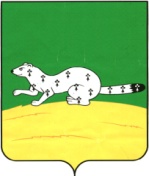      АДМИНИСТРАЦИЯ         Верхнеуральского муниципального района        Челябинской областиП О С Т А Н О В Л Е Н И Еот  «26» 12. 2023 г.  № _1634__                                 г. Верхнеуральск	      В рамках Федерального закона от 06.10.2003г. №131-ФЗ «Об общих принципах организации местного самоуправления в Российской Федерации», Федеральным законом от 12.01.1996 года № 7-ФЗ «О некоммерческих организациях», Федерального закона от 05.04.2013 года № 40-ФЗ «О внесении изменений в отдельные законодательные акты РФ по вопросу социально ориентированных некоммерческих организаций», Федерального закона от 24.11.1995 года № 181-ФЗ «О социальной защите инвалидов в Российской Федерации», в соответствии со ст.179 БК РФ « Государственные программы Российской Федерации, государственные программы субъекта Российской Федерации, муниципальные программы», на основании ст. 31, 32 Устава Верхнеуральского муниципального района,администрация Верхнеуральского муниципального района          ПОСТАНОВЛЯЕТ:          1. Внести изменения  в муниципальную программу «Социальная поддержка населения Верхнеуральского муниципального района»                             на  2022-2026 г.(далее по тексту – муниципальная программа):           1) пункт 8  Паспорта муниципальной  программы «Объемы бюджетных ассигнований муниципальной программы» изложить в новой редакции (прилагается).             2) раздел 5 муниципальной  программы «Ресурсное обеспечение муниципальной программы» изложить в новой редакции (прилагается).          3) раздел 8 муниципальной программы «Финансово-экономическое обоснование муниципальной программы» изложить в новой редакции (прилагается).           4) Приложение 1 к муниципальной программе «Система мероприятий муниципальной Программы и объемы их финансирования» изложить                           в новой редакции (прилагается).         5) раздел Объемы бюджетных ассигнования муниципальной подпрограммы «Поддержка социально ориентированных некоммерческих организаций Верхнеуральского муниципального района» приложения                        3 муниципальной программы изложить в новой редакции (прилагается).                 6) раздел 4  Система мероприятий подпрограммы «Поддержка социально ориентированных некоммерческих организаций Верхнеуральского муниципального района» приложения 3 муниципальной программы изложить   в новой редакции (прилагается).             7) раздел 5  Ресурсное обеспечение подпрограммы «Поддержка социально ориентированных некоммерческих организаций Верхнеуральского муниципального района» приложения 3 муниципальной программы изложить   в новой редакции (прилагается).             8) раздел 8 Финансово-экономическое обоснование муниципальной подпрограммы «Поддержка социально ориентированных некоммерческих организаций Верхнеуральского муниципального района» приложения                         3 муниципальной программы изложить в новой редакции (прилагается).         9) раздел Объемы бюджетных ассигнования муниципальной подпрограммы «Социальная поддержка инвалидов в Верхнеуральском муниципальном районе» приложения 4 муниципальной программы изложить в новой редакции (прилагается).          10) раздел 5  Ресурсное обеспечение подпрограммы «Социальная поддержка инвалидов Верхнеуральского муниципального района» приложения 4 муниципальной программы изложить в новой редакции (прилагается).             11) раздел 8 Финансово-экономическое обоснование муниципальной подпрограммы «Социальная поддержка инвалидов Верхнеуральского муниципального района» приложения 4 муниципальной программы изложить в новой редакции (прилагается).                   12) Таблицу 1 приложения 4 к муниципальной программе  Перечень мероприятий муниципальной  Подпрограммы «Социальная поддержка инвалидов в Верхнеуральском муниципальном районе» на 2022-2026 годы изложить в новой редакции (прилагается).          13) раздел Объемы бюджетных ассигнования муниципальной подпрограммы «Социальная поддержка малоимущих слоев населения                          в Верхнеуральском муниципальном районе» приложения 5 муниципальной                    программы изложить в новой редакции (прилагается).          14) раздел 5  Ресурсное обеспечение муниципальной подпрограммы «Социальная поддержка малоимущих слоев населения в Верхнеуральском муниципальном районе» приложения 5 муниципальной программы изложить               в новой редакции (прилагается).               15) Таблицу 1 приложения 5 к муниципальной подпрограмме «Социальная поддержка малоимущих слоев населения Верхнеуральского муниципального района» изложить в новой редакции (прилагается).          16) раздел Объемы бюджетных ассигнования муниципальной подпрограммы «Социальная защита детей в Верхнеуральском муниципальном районе» приложения 6 муниципальной программы изложить в новой редакции (прилагается).        17) раздел 5  Ресурсное обеспечение муниципальной подпрограммы «Социальная защита детей в Верхнеуральском муниципальном районе» приложения 6 муниципальной программы изложить в новой редакции (прилагается).           18) Таблицу 1 приложения 6 к муниципальной подпрограмме «Социальная защита детей в Верхнеуральском муниципальном районе» Перечень мероприятий изложить в новой редакции (прилагается).        19) раздел Объемы бюджетных ассигнования муниципальной подпрограммы «Социальное обслуживание и поддержка граждан пожилого возраста и иных категорий граждан в Верхнеуральском муниципальном районе» приложения 7 муниципальной программы изложить в новой редакции (прилагается).          20) раздел 4  Система мероприятий подпрограммы «Социальное обслуживание и поддержка граждан пожилого возраста и иных категорий граждан в Верхнеуральском муниципальном районе» приложения                             7 муниципальной программы изложить   в новой редакции (прилагается).           21) Таблицу 1 приложения 7 к муниципальной подпрограмме Перечень мероприятий муниципальной программы «Социальное обслуживание                         и поддержка граждан пожилого возраста и иных категорий граждан                              в Верхнеуральском муниципальном районе» изложить в новой редакции (прилагается).       22) раздел 5  Ресурсное обеспечение муниципальной подпрограммы «Социальное обслуживание и поддержка граждан пожилого возраста и иных категорий граждан в Верхнеуральском муниципальном районе» приложения                7 муниципальной программы изложить в новой редакции (прилагается).             2. Контроль за исполнением настоящего постановления возложить                       на Шишкину Е.Г – начальника Управления социальной защиты населения администрации Верхнеуральского муниципального района.         3. Настоящее постановление вступает в силу со дня его подписания.Глава  Верхнеуральского муниципального района                                                         С.Г. Айбулатов Муниципальная программа Верхнеуральского муниципального района«Социальная поддержка населения Верхнеуральского муниципального района»		на 2022-2026 годы	Паспорт муниципальной  программы «Социальная поддержка населения Верхнеуральского муниципального района»	на 2022-2026 годы Раздел 5. Ресурсное обеспечение муниципальной программы     Программа реализуется за счет средств федерального, областного и районного бюджета, субсидий бюджетам городских и сельских поселений Верхнеуральского муниципального районаОбщий объем финансирования муниципальной Программы составляет 1 938 818,4 тыс. рублей, том числе: в 2022 год –   345 714,8 тыс. руб.           в  2023 год –  373 536,4 тыс. руб.           в  2024 год –  389 016,8 тыс. руб.           в  2025 год  - 407 566,7 тыс. руб.           в  2026 год –  422 983,7 тыс. руб. Бюджетные ассигнования по подпрограммам:       Объемы финансирования Программы подлежат ежегодной корректировке в соответствии с решениями о бюджете на очередной финансовый год.Раздел 8. Финансово-экономическое обоснование муниципальной ПрограммыИсточником финансирования Программы являются средства федерального, областного и районного бюджета, субсидий бюджетам городских и сельских поселений Верхнеуральского муниципального районаОбщий объем финансирования Программы в 2022-2026 годах составляет 1 938 818,4 тыс. рублей, в том числе:       2022 год – 345 714,8тыс. руб. в т.ч.:                 федеральный бюджет-  21 087,0 тыс. руб.,                  областной  бюджет- 319 918,0 тыс. руб.,                 районный бюджет- 4 709,8 тыс. руб.            2023 год – 373 536,4 тыс. руб. в т.ч.:               федеральный бюджет-  22 663,8 тыс. руб.,                 областной  бюджет- 345 648,0 тыс. руб.,                районный бюджет- 5 224,6 тыс. руб.             2024 год – 389 016,8 тыс. руб., в т.ч.:               федеральный бюджет- 20 892,5 тыс. руб.,                  областной  бюджет- 363 276,7 тыс. руб.,                районный бюджет – 4 847,6 тыс. руб.       2025 год – 407 566,7 тыс. руб., в т.ч.:               федеральный бюджет – 21 185,0 тыс. руб.,                 областной  бюджет -  382 664,1 тыс. руб.,                  районный бюджет -  3 717,6 тыс. руб.      2026 год   -   422 983,7 тыс. руб               федеральный бюджет – 20 739,9  тыс. руб.,                 областной  бюджет -  398 526,2  тыс. руб.,                районный бюджет -  3717,6  тыс. руб.    Расчет необходимых средств на реализацию Программы осуществляется на основе прогнозируемой численности граждан, нуждающихся в социальной помощи.Приложение 1к муниципальной Программе «Социальная поддержка населения Верхнеуральского муниципального района» на 2022-2026 годыСистема мероприятий муниципальной Программы и объемы их финансированияПриложение 3к муниципальной Программе «Социальная поддержка населения Верхнеуральского муниципального района» на 2022-2026 годыПодпрограмма «Поддержка социально ориентированных некоммерческих организаций Верхнеуральского муниципального района»Раздел 4. Система мероприятий подпрограммыТаблица  1Система мероприятий муниципальной программы и объемы их финансированияРаздел 5. Ресурсное обеспечение подпрограммы     Выполнение подпрограммы производится за счет средств бюджета Верхнеуральского муниципального района, в пределах бюджетных ассигнований утвержденных на соответствующий финансовый год.     Субсидии СОНО предоставляются в соответствии с Порядком определения объема и предоставления субсидий социально ориентированным некоммерческим организациям из бюджета Верхнеуральского муниципального района, утвержденным Постановлением Администрации района от 12.07.2016г. № 871.     Общий объем  финансирования подпрограммы составляет 3 305,37 тысяч рублей,  в том числе по годам:  2022 год – 582,7 тыс. рублей, 2023 год – 622,67 тыс. рублей, 2024 год – 700,0 тыс. рублей, 2025 – 700,0 тыс. рублей, 2026- 700,0 тыс. рублей.Раздел 8. Финансово-экономическое обоснование муниципальной Подпрограммы                                                                                                                  Таблица  3 Приложение 4к муниципальной программе «Социальная поддержка населения Верхнеуральского муниципального района» на 2022-2026 годыПодпрограмма «Социальная поддержка инвалидов в Верхнеуральском муниципальном районе»Паспорт подпрограммы «Социальная поддержка инвалидов в Верхнеуральском муниципальном районе»Раздел 5. Ресурсное обеспечение подпрограммы       Общий  объем  финансирования     на  реализацию  Подпрограммы составляет   1 615,93  тыс. руб., в т.ч. на мероприятия первой части Подпрограммы «Социальная поддержка инвалидов в Верхнеуральском муниципальном районе» 393,7 тыс. рублей.      Общий объем средств финансирования составляет 1 615,93 тыс.рублей, в том числе по годам:2022 год –  164,1 тыс.рублей;2023 год –  600,83 тыс.рублей;2024 год –  630,0 тыс.рублей;2025 год –  110,5 тыс. рублей.2026 год – 110,5 тыс. рублей.Раздел 8. Финансово-экономическое обоснование подпрограммы     Объем финансирования в 2022-2025 годах составляет 1 615,93 тыс. руб., в т.ч. первой части Подпрограммы "Социальная поддержка инвалидов в Верхнеуральском муниципальном районе " на 2022 - 2026 годы- 393,7 тыс. руб., на мероприятия второй части Подпрограммы "Формирование доступной среды для инвалидов и маломобильных групп населения в Верхнеуральском муниципальном районе" на 2022 - 2026 годы 677,63тыс. рублей.     Финансирование будет осуществляться из районного бюджета и субсидий бюджетам  городских и сельских поселений  Верхнеуральского муниципального района.     Общий объем средств финансирования из областного и районного бюджетов составляет 1 615,93 тыс. рублей, в том числе по годам:2022 год – 164,1 тыс. рублей;2023 год – 600,83 тыс. рублей;2024 год – 630,0 тыс. рублей;2025 год – 110,5 тыс. рублей;2026 год – 110,5 тыс рублей.     Подробно финансово-экономическое обоснование муниципальной Подпрограммы приведено в таблице 1.Таблица 1Перечень мероприятиймуниципальной  Подпрограммы «Социальная поддержка инвалидов в Верхнеуральском муниципальном районе» на 2022-2026 годыПриложение 5к муниципальной программе «Социальная поддержка населения Верхнеуральского муниципального района» на 2022-2026 годыПодпрограмма «Социальная поддержка малоимущих слоев населения в Верхнеуральском муниципальном районе»Паспорт подпрограммы «Социальная поддержка малоимущих слоев населения в Верхнеуральском муниципальном районе»Раздел 5. Ресурсное обеспечение муниципальной Подпрограммы          Выполнение подпрограммы производится за счет средств бюджета Верхнеуральского муниципального района, в пределах бюджетных ассигнований, утвержденных на соответствующий финансовый год.             Общий объем финансирования Подпрограммы  в 2022-2026 годы составляет         2 313,8 тыс. рублей, в том числе:         2022 год – 924,9 тыс. рублей;         2023 год – 888,9 тыс. рублей;         2024 год – 500,0 тыс. рублей;         2025 год – 0,0 тыс. рублей;         2026 год – 0,0 тыс. рублей.         Объемы финансирования Подпрограммы могут корректироваться с учетом доходов районного бюджета.Таблица 1Приложения 5 к Подпрограмме «Социальная поддержка малоимущих слоев населения Верхнеуральского муниципального района»  Приложение 6к муниципальной Программе «Социальная поддержка населения Верхнеуральского муниципального района» на 2022-2026 годыПодпрограмма  «Социальная защита детей в Верхнеуральском муниципальном районе»Паспорт подпрограммы  «Социальная защита детей в Верхнеуральском муниципальном районе»Раздел 5. Ресурсное обеспечение подпрограммыРеализация мероприятий подпрограммы планируется осуществлять за счет средств федерального и областного  бюджетов и представлено в таблице 2.                                                                                                                 Таблица 2Приложение 7к муниципальной Программе «Социальная поддержка населения Верхнеуральского муниципального района» на 2022-2026 годыПодпрограмма   «Социальное обслуживание и поддержка граждан пожилого возраста и иных категорий граждан в Верхнеуральском муниципальном районе»Паспорт муниципальной подпрограммы  «Социальное обслуживание и поддержка граждан пожилого возраста и иных категорий граждан в Верхнеуральском муниципальном районе»        Раздел 4. Система мероприятий муниципальной подпрограммы                Система мероприятий муниципальной подпрограммы и объемы их финансирования приведены в Таблице 1.              Раздел 5. Ресурсное обеспечение муниципальной подпрограммыФинансирование мероприятий подпрограммы осуществляется за счет средств областного и федерального бюджетов.Бюджетные средства для реализации подпрограммы предоставляются в пределах бюджетных ассигнований, предусмотренных в законе Челябинской области об областном бюджете на указанные цели на соответствующий финансовый год и плановый период.       Ресурсное обеспечение  муниципальной подпрограммы приведено в таблице 2.	   Объемы финансирования Подпрограммы подлежат ежегодной корректировке в соответствии с решениями о бюджете на очередной и плановые периоды.О внесении изменений в муниципальную программу «Социальная поддержка населения Верхнеуральского муниципального района» на 2022-2026 годы, утвержденной постановлением администрации Верхнеуральского  муниципального районаот 27.09.2021 г. № 1187Объемы бюджетных ассигнований муниципальной программыФинансирование муниципальной программы осуществляется за счет средств федерального, областного и районного бюджета, субсидий бюджетам городских и сельских поселений Верхнеуральского муниципального района. Общий объем финансирования муниципальной программы в 2022-2026 годы составляет 1 938 818,4 тыс. рублей, в том числе по годам:        2022 год – 345 714,8 тыс. руб. в т.ч.:федеральный бюджет-  21 087,0 тыс. руб., областной  бюджет- 319 918,0 тыс. руб.,районный бюджет- 4 709,8 тыс. руб.            2023 год – 373 536,4 тыс. руб. в т.ч.:федеральный бюджет-  22 663,8 тыс. руб., областной  бюджет- 345 648,0 тыс. руб.,районный бюджет-  5 224,6 тыс. руб.             2024 год – 389 016,8 тыс. руб., в т.ч.:федеральный бюджет- 20 892,5 тыс. руб.,  областной  бюджет- 363 276,7 тыс. руб.,районный бюджет –  4 847,6  тыс. руб.       2025 год – 407 566,7 тыс. руб., в т.ч.:федеральный бюджет – 21 185,0 тыс. руб.,  областной  бюджет -  382 664,1 тыс. руб.,   районный бюджет -  3 717,6 тыс. руб.            2026 год – 422 983,7 тыс. руб., в т.ч.:федеральный бюджет – 20 739,9 тыс. руб.,  областной  бюджет -  398 526,2 тыс. руб.,   районный бюджет -  3717,6 тыс. руб.  №п/пНаименование ПодпрограммОбъем финансирования,тыс. рублейОбъем финансирования,тыс. рублейОбъем финансирования,тыс. рублейОбъем финансирования,тыс. рублейОбъем финансирования,тыс. рублейОбъем финансирования,тыс. рублей№п/пНаименование ПодпрограммВсего2022 год2023 год2024 год2025 год2026 год1.«Поддержка социально ориентированных некоммерческих организаций»	3305,37Районный бюджет582,7622,67700,0700,0700,02.«Социальная поддержка инвалидов в Верхнеуральском муниципальном районе» 1615,93в т.ч.164,1600,83630,0110,5110,52.«Социальная поддержка инвалидов в Верхнеуральском муниципальном районе» Рай.бюджет1264,93164,1600,83500,00,00,02.«Социальная поддержка инвалидов в Верхнеуральском муниципальном районе» Обл.бюджет351,00,00,0130,0110,5110,53.«Социальная поддержка малоимущих слоев населения» 2313,8Районный бюджет924,9888,9500,00,00,04.«Социальная защита детей в Верхнеуральском муниципальном районе»567 350,3в т.ч.:110 264,2108 517,8114 182,3115 458,4118 927,64.«Социальная защита детей в Верхнеуральском муниципальном районе»567 350,3Обл. бюдж110 264,2108 517,8114 182,3115 458,4118 927,65.Социальное обслуживание и поддержка граждан пожилого возраста и иных категорий граждан в Верхнеуральском муниципальном районе»1 364 233,0в т.ч.:233 778,9262 906,2273 004,5291 297,8303 245,65.Социальное обслуживание и поддержка граждан пожилого возраста и иных категорий граждан в Верхнеуральском муниципальном районе»106 568,2Фед. Бюдж.21 087,022 663,820 892,521 185,020 739,95.Социальное обслуживание и поддержка граждан пожилого возраста и иных категорий граждан в Верхнеуральском муниципальном районе»1 242 461,7Обл. бюдж.209 653,8237 130,2249 094,4267 095,2279 488,15.Социальное обслуживание и поддержка граждан пожилого возраста и иных категорий граждан в Верхнеуральском муниципальном районе»15 203,1Районныйбюджет3038,13 112,23 017,63 017,63017,6Итого:Итого:1 938 818,4345 714,8373 536,4389 016,8407 566,7422 983,7№п/пНаименование мероприятияСрок исполненияОбъем финансирования (тыс. рублей)Объем финансирования (тыс. рублей)Объем финансирования (тыс. рублей)Объем финансирования (тыс. рублей)Объем финансирования (тыс. рублей)Объем финансирования (тыс. рублей)Источник финансированияИсполнители мероприятия№п/пНаименование мероприятияСрок исполненияВсего2022 год2023 год2024 год2025 год2026 годИсточник финансированияИсполнители мероприятия12345678910Подпрограмма 1. «Поддержка социально ориентированных некоммерческих организаций Верхнеуральского муниципального района»Подпрограмма 1. «Поддержка социально ориентированных некоммерческих организаций Верхнеуральского муниципального района»Подпрограмма 1. «Поддержка социально ориентированных некоммерческих организаций Верхнеуральского муниципального района»Подпрограмма 1. «Поддержка социально ориентированных некоммерческих организаций Верхнеуральского муниципального района»Подпрограмма 1. «Поддержка социально ориентированных некоммерческих организаций Верхнеуральского муниципального района»Подпрограмма 1. «Поддержка социально ориентированных некоммерческих организаций Верхнеуральского муниципального района»Подпрограмма 1. «Поддержка социально ориентированных некоммерческих организаций Верхнеуральского муниципального района»Подпрограмма 1. «Поддержка социально ориентированных некоммерческих организаций Верхнеуральского муниципального района»Подпрограмма 1. «Поддержка социально ориентированных некоммерческих организаций Верхнеуральского муниципального района»Подпрограмма 1. «Поддержка социально ориентированных некоммерческих организаций Верхнеуральского муниципального района»Подпрограмма 1. «Поддержка социально ориентированных некоммерческих организаций Верхнеуральского муниципального района»Задача: Оказание СОНО, осуществляющим свою деятельность на территории Верхнеуральского района, финансовую поддержкуЗадача: Оказание СОНО, осуществляющим свою деятельность на территории Верхнеуральского района, финансовую поддержкуЗадача: Оказание СОНО, осуществляющим свою деятельность на территории Верхнеуральского района, финансовую поддержкуЗадача: Оказание СОНО, осуществляющим свою деятельность на территории Верхнеуральского района, финансовую поддержкуЗадача: Оказание СОНО, осуществляющим свою деятельность на территории Верхнеуральского района, финансовую поддержкуЗадача: Оказание СОНО, осуществляющим свою деятельность на территории Верхнеуральского района, финансовую поддержкуЗадача: Оказание СОНО, осуществляющим свою деятельность на территории Верхнеуральского района, финансовую поддержкуЗадача: Оказание СОНО, осуществляющим свою деятельность на территории Верхнеуральского района, финансовую поддержкуЗадача: Оказание СОНО, осуществляющим свою деятельность на территории Верхнеуральского района, финансовую поддержкуЗадача: Оказание СОНО, осуществляющим свою деятельность на территории Верхнеуральского района, финансовую поддержкуЗадача: Оказание СОНО, осуществляющим свою деятельность на территории Верхнеуральского района, финансовую поддержку1.Оказание финансовой поддержки  социально ориентированным некоммерческим организациям путем предоставления субсидий2022-2026 годы3 305,37582,7622,67700,0700,0700,0Районный бюджетУправление социальной защиты населения Итого по Подпрограмме 1Итого по Подпрограмме 12022-2026 годы3 305,37582,7622,67700,0700,0700,0Подпрограмма 2. «Социальная поддержка инвалидов в Верхнеуральском муниципальном районе»Подпрограмма 2. «Социальная поддержка инвалидов в Верхнеуральском муниципальном районе»Подпрограмма 2. «Социальная поддержка инвалидов в Верхнеуральском муниципальном районе»Подпрограмма 2. «Социальная поддержка инвалидов в Верхнеуральском муниципальном районе»Подпрограмма 2. «Социальная поддержка инвалидов в Верхнеуральском муниципальном районе»Подпрограмма 2. «Социальная поддержка инвалидов в Верхнеуральском муниципальном районе»Подпрограмма 2. «Социальная поддержка инвалидов в Верхнеуральском муниципальном районе»Подпрограмма 2. «Социальная поддержка инвалидов в Верхнеуральском муниципальном районе»Подпрограмма 2. «Социальная поддержка инвалидов в Верхнеуральском муниципальном районе»Подпрограмма 2. «Социальная поддержка инвалидов в Верхнеуральском муниципальном районе»Подпрограмма 2. «Социальная поддержка инвалидов в Верхнеуральском муниципальном районе»Задача 1. Реабилитация инвалидов в результате занятий физической культурой и спортомЗадача 1. Реабилитация инвалидов в результате занятий физической культурой и спортомЗадача 1. Реабилитация инвалидов в результате занятий физической культурой и спортомЗадача 1. Реабилитация инвалидов в результате занятий физической культурой и спортомЗадача 1. Реабилитация инвалидов в результате занятий физической культурой и спортомЗадача 1. Реабилитация инвалидов в результате занятий физической культурой и спортомЗадача 1. Реабилитация инвалидов в результате занятий физической культурой и спортомЗадача 1. Реабилитация инвалидов в результате занятий физической культурой и спортомЗадача 1. Реабилитация инвалидов в результате занятий физической культурой и спортомЗадача 1. Реабилитация инвалидов в результате занятий физической культурой и спортомЗадача 1. Реабилитация инвалидов в результате занятий физической культурой и спортом1.Организация и проведение   районных соревнований среди инвалидов                  и детей-инвалидов2022-2026 годы54,816,817,320,70,00,0Районный бюджетУФКиС, УСЗН, МООИ2.Организация и проведение летней районной Спартакиады инвалидов                  и детей-инвалидов 2022-2026 годы20,86,74,79,40,00,0Районный бюджетУФКиС, УСЗН, МООИ, МУ «Комплексный центр социального обслуживания населения»3.Доставка детей –иналидов и инвалидов на летнюю областную Спартакиаду  2022-2026 годы49,69,018,622,00,00,0Районный бюджетУФКиС, УСЗН, МООИ4.Доставка граждан с инвалидностью к месту проведения летней областной Спартакиады инвалидов2022-2026 годы17,92,00,015,90,00,0Районный бюджетУФКиС, УСЗН, МООИ5.Районные соревнования по пионерболу среди инвалидов2022-2026 годы3,73,70,00,00,00,0Районный бюджетУФКиС, УСЗН, МООИ6.Районные соревнования для инвалидов и детей-инвалидов, занимающихся в секции по адаптивной физкультуре2022-2026 годы14,55,53,06,00,00,0Районный бюджетУФКиС, УСЗН, МООИ7Приобретение технических средств реабилитации для пунктов проката муниципальных учреждениях соцзащиты2022-2026 годы351,0-0,0130,0110,5110,5ОбластнойбюджетМУ «Комплексный центр социального обслуживания населения»Задача 2. Формирование на территории Верхнеуральского муниципального района доступной среды жизнедеятельности для инвалидов и маломобильных групп населения на социально-значимых объектах инфраструктуры, включенных в Реестр путем создания и совершенствования системы реабилитации во всех сферах жизнедеятельностиЗадача 2. Формирование на территории Верхнеуральского муниципального района доступной среды жизнедеятельности для инвалидов и маломобильных групп населения на социально-значимых объектах инфраструктуры, включенных в Реестр путем создания и совершенствования системы реабилитации во всех сферах жизнедеятельностиЗадача 2. Формирование на территории Верхнеуральского муниципального района доступной среды жизнедеятельности для инвалидов и маломобильных групп населения на социально-значимых объектах инфраструктуры, включенных в Реестр путем создания и совершенствования системы реабилитации во всех сферах жизнедеятельностиЗадача 2. Формирование на территории Верхнеуральского муниципального района доступной среды жизнедеятельности для инвалидов и маломобильных групп населения на социально-значимых объектах инфраструктуры, включенных в Реестр путем создания и совершенствования системы реабилитации во всех сферах жизнедеятельностиЗадача 2. Формирование на территории Верхнеуральского муниципального района доступной среды жизнедеятельности для инвалидов и маломобильных групп населения на социально-значимых объектах инфраструктуры, включенных в Реестр путем создания и совершенствования системы реабилитации во всех сферах жизнедеятельностиЗадача 2. Формирование на территории Верхнеуральского муниципального района доступной среды жизнедеятельности для инвалидов и маломобильных групп населения на социально-значимых объектах инфраструктуры, включенных в Реестр путем создания и совершенствования системы реабилитации во всех сферах жизнедеятельностиЗадача 2. Формирование на территории Верхнеуральского муниципального района доступной среды жизнедеятельности для инвалидов и маломобильных групп населения на социально-значимых объектах инфраструктуры, включенных в Реестр путем создания и совершенствования системы реабилитации во всех сферах жизнедеятельностиЗадача 2. Формирование на территории Верхнеуральского муниципального района доступной среды жизнедеятельности для инвалидов и маломобильных групп населения на социально-значимых объектах инфраструктуры, включенных в Реестр путем создания и совершенствования системы реабилитации во всех сферах жизнедеятельностиЗадача 2. Формирование на территории Верхнеуральского муниципального района доступной среды жизнедеятельности для инвалидов и маломобильных групп населения на социально-значимых объектах инфраструктуры, включенных в Реестр путем создания и совершенствования системы реабилитации во всех сферах жизнедеятельностиЗадача 2. Формирование на территории Верхнеуральского муниципального района доступной среды жизнедеятельности для инвалидов и маломобильных групп населения на социально-значимых объектах инфраструктуры, включенных в Реестр путем создания и совершенствования системы реабилитации во всех сферах жизнедеятельностиЗадача 2. Формирование на территории Верхнеуральского муниципального района доступной среды жизнедеятельности для инвалидов и маломобильных групп населения на социально-значимых объектах инфраструктуры, включенных в Реестр путем создания и совершенствования системы реабилитации во всех сферах жизнедеятельности9Создание на территории Верхнеуральского муниципального района доступной среды жизнедеятельности для инвалидов и маломобильных групп населения2022-2026 годы1103,63120,4(сурменевское с\п)557,23(ДК с.Степное, Музей г.Верхнеуральск)426,0(ДК п.Спасск)0,0(ДК «Прометей» п.Форштадт)0,0Субсидии бюджетам городских и сельских поселенийАдминистрация Сурменевского сельское поселения;Администрация Степнинского сельское поселения;Отдел культуры Верхнеуральског района;Администрация Спасского сельское поселения;Администрация Форштадтского сельского поселенияИтого по Подпрограмме 2.Итого по Подпрограмме 2.2022-2026 годы1615,93164,1600,83630,0110,5110,5	Подпрограмма 3. «Социальная поддержка малоимущих слоев населения Верхнеуральского муниципального района»	Подпрограмма 3. «Социальная поддержка малоимущих слоев населения Верхнеуральского муниципального района»	Подпрограмма 3. «Социальная поддержка малоимущих слоев населения Верхнеуральского муниципального района»	Подпрограмма 3. «Социальная поддержка малоимущих слоев населения Верхнеуральского муниципального района»	Подпрограмма 3. «Социальная поддержка малоимущих слоев населения Верхнеуральского муниципального района»	Подпрограмма 3. «Социальная поддержка малоимущих слоев населения Верхнеуральского муниципального района»	Подпрограмма 3. «Социальная поддержка малоимущих слоев населения Верхнеуральского муниципального района»	Подпрограмма 3. «Социальная поддержка малоимущих слоев населения Верхнеуральского муниципального района»	Подпрограмма 3. «Социальная поддержка малоимущих слоев населения Верхнеуральского муниципального района»	Подпрограмма 3. «Социальная поддержка малоимущих слоев населения Верхнеуральского муниципального района»	Подпрограмма 3. «Социальная поддержка малоимущих слоев населения Верхнеуральского муниципального района»1.Предоставление адресной материальной помощи малообеспеченным семьям, семьям с детьми, одиноким пенсионерам, иным гражданам, оказавшихся по независящим от них причинам в трудной жизненной ситуации2022-2026 годы997,3346,6419,3231,40,00,0Районный бюджетУправление социальной защиты населения, МУ «Комплексный центр социального обслуживания населения»2.Чествование ветеранов ВОВ с вручением персонального поздравления Президента РФ в связи с юбилейной датой, начиная с 90-летия(поручение Президента РФ от 31 мая 2012 года № Пр-1438)2022-2026 годы60,539,05*1,5= 7,57*2,0=14,00,00,0Районный бюджетУправление социальной защиты населенияадминистрации Верхнеуральского муниципального района3.Формирование продуктовых наборов ко Дню Победы2022-2026 годы689,6219,389*0,8= 71,2289*0,5= 144,5Итого: 215,767*1,0=67,0268*0,7=187,6ИТОГО: 254,60,00,0Районный бюджетУправление социальной защиты населения4.Санитарно-гигиенические наборы для семей, находящихся в трудной жизненной ситуации и социально-опасном положении2022-2026 годы120,068,0	52,00,00,00,0Районный бюджетУправление социальной защиты населенияадминистрации Верхнеуральского муниципального района, МБУ «Верхнеуральский центр помощи детям, оставшимся без попечения родителей5.Продуктовые наборы для семей, находящихся в трудной жизненной ситуации и социально-опасном положении2022-2026 годы149,597,552,00,00,00,0Районный бюджетУправление социальной защиты населенияадминистрации Верхнеуральского муниципального района, МБУ «Верхнеуральский центр помощи детям, оставшимся без попечения родителей6Канцелярские наборы к школе2022-2026 годы177,597,580,00,00,00,0Районный бюджетУправление социальной защиты населенияадминистрации Верхнеуральского муниципального района, МБУ «Верхнеуральский центр помощи детям, оставшимся без попечения родителей7Социально медицинская реабилитация родителей из социально-опасных семей2022-2026 годы99,457,042,40,00,00,0Районный бюджетУправление социальной защиты населенияадминистрации Верхнеуральского муниципального района, МБУ «Верхнеуральский центр помощи детям, оставшимся без попечения родителей8Транспортные расходы по доставке новогодних подарков  для малоимущих семей2022-2026 годы20,0Управление социальной защиты населенияадминистрации Верхнеуральского муниципального районаИТОГО по Подпрограмме 3.2022-2026 годы2313,8924,9888,9500,00,00,0Подпрограмма 4. «Социальная защита детей в Верхнеуральском муниципальном районе»Подпрограмма 4. «Социальная защита детей в Верхнеуральском муниципальном районе»Подпрограмма 4. «Социальная защита детей в Верхнеуральском муниципальном районе»Подпрограмма 4. «Социальная защита детей в Верхнеуральском муниципальном районе»Подпрограмма 4. «Социальная защита детей в Верхнеуральском муниципальном районе»Подпрограмма 4. «Социальная защита детей в Верхнеуральском муниципальном районе»Подпрограмма 4. «Социальная защита детей в Верхнеуральском муниципальном районе»Подпрограмма 4. «Социальная защита детей в Верхнеуральском муниципальном районе»Подпрограмма 4. «Социальная защита детей в Верхнеуральском муниципальном районе»Подпрограмма 4. «Социальная защита детей в Верхнеуральском муниципальном районе»Подпрограмма 4. «Социальная защита детей в Верхнеуральском муниципальном районе»Подпрограмма 4. «Социальная защита детей в Верхнеуральском муниципальном районе»Подпрограмма 4. «Социальная защита детей в Верхнеуральском муниципальном районе»Подпрограмма 4. «Социальная защита детей в Верхнеуральском муниципальном районе»Подпрограмма 4. «Социальная защита детей в Верхнеуральском муниципальном районе»Задача: Организация  предоставления мер социальной поддержки гражданам, имеющим детейЗадача: Организация  предоставления мер социальной поддержки гражданам, имеющим детейЗадача: Организация  предоставления мер социальной поддержки гражданам, имеющим детейЗадача: Организация  предоставления мер социальной поддержки гражданам, имеющим детейЗадача: Организация  предоставления мер социальной поддержки гражданам, имеющим детейЗадача: Организация  предоставления мер социальной поддержки гражданам, имеющим детейЗадача: Организация  предоставления мер социальной поддержки гражданам, имеющим детейЗадача: Организация  предоставления мер социальной поддержки гражданам, имеющим детейЗадача: Организация  предоставления мер социальной поддержки гражданам, имеющим детейЗадача: Организация  предоставления мер социальной поддержки гражданам, имеющим детейЗадача: Организация  предоставления мер социальной поддержки гражданам, имеющим детейЗадача: Организация  предоставления мер социальной поддержки гражданам, имеющим детейЗадача: Организация  предоставления мер социальной поддержки гражданам, имеющим детейЗадача: Организация  предоставления мер социальной поддержки гражданам, имеющим детейЗадача: Организация  предоставления мер социальной поддержки гражданам, имеющим детейРаздел 1. «Социальная поддержка детей-сирот и детей, оставшихся без попечения родителей Подпрограмма 4 «Социальная защита детей в Верхнеуральском муниципальном районе»Раздел 1. «Социальная поддержка детей-сирот и детей, оставшихся без попечения родителей Подпрограмма 4 «Социальная защита детей в Верхнеуральском муниципальном районе»Раздел 1. «Социальная поддержка детей-сирот и детей, оставшихся без попечения родителей Подпрограмма 4 «Социальная защита детей в Верхнеуральском муниципальном районе»Раздел 1. «Социальная поддержка детей-сирот и детей, оставшихся без попечения родителей Подпрограмма 4 «Социальная защита детей в Верхнеуральском муниципальном районе»Раздел 1. «Социальная поддержка детей-сирот и детей, оставшихся без попечения родителей Подпрограмма 4 «Социальная защита детей в Верхнеуральском муниципальном районе»Раздел 1. «Социальная поддержка детей-сирот и детей, оставшихся без попечения родителей Подпрограмма 4 «Социальная защита детей в Верхнеуральском муниципальном районе»Раздел 1. «Социальная поддержка детей-сирот и детей, оставшихся без попечения родителей Подпрограмма 4 «Социальная защита детей в Верхнеуральском муниципальном районе»Раздел 1. «Социальная поддержка детей-сирот и детей, оставшихся без попечения родителей Подпрограмма 4 «Социальная защита детей в Верхнеуральском муниципальном районе»Раздел 1. «Социальная поддержка детей-сирот и детей, оставшихся без попечения родителей Подпрограмма 4 «Социальная защита детей в Верхнеуральском муниципальном районе»Раздел 1. «Социальная поддержка детей-сирот и детей, оставшихся без попечения родителей Подпрограмма 4 «Социальная защита детей в Верхнеуральском муниципальном районе»Раздел 1. «Социальная поддержка детей-сирот и детей, оставшихся без попечения родителей Подпрограмма 4 «Социальная защита детей в Верхнеуральском муниципальном районе»Раздел 1. «Социальная поддержка детей-сирот и детей, оставшихся без попечения родителей Подпрограмма 4 «Социальная защита детей в Верхнеуральском муниципальном районе»Раздел 1. «Социальная поддержка детей-сирот и детей, оставшихся без попечения родителей Подпрограмма 4 «Социальная защита детей в Верхнеуральском муниципальном районе»Раздел 1. «Социальная поддержка детей-сирот и детей, оставшихся без попечения родителей Подпрограмма 4 «Социальная защита детей в Верхнеуральском муниципальном районе»Раздел 1. «Социальная поддержка детей-сирот и детей, оставшихся без попечения родителей Подпрограмма 4 «Социальная защита детей в Верхнеуральском муниципальном районе»1Содержание ребенка в семье опекуна и приемной семье, а также вознаграждение, причитающееся приемному родителю в соответствии с Законом Челябинской области "О мерах социальной поддержки детей-сирот и детей, оставшихся без попечения родителей, вознаграждении, причитающемся приемному родителю, и социальных гарантиях приемной семьеСодержание ребенка в семье опекуна и приемной семье, а также вознаграждение, причитающееся приемному родителю в соответствии с Законом Челябинской области "О мерах социальной поддержки детей-сирот и детей, оставшихся без попечения родителей, вознаграждении, причитающемся приемному родителю, и социальных гарантиях приемной семьеСодержание ребенка в семье опекуна и приемной семье, а также вознаграждение, причитающееся приемному родителю в соответствии с Законом Челябинской области "О мерах социальной поддержки детей-сирот и детей, оставшихся без попечения родителей, вознаграждении, причитающемся приемному родителю, и социальных гарантиях приемной семьеСодержание ребенка в семье опекуна и приемной семье, а также вознаграждение, причитающееся приемному родителю в соответствии с Законом Челябинской области "О мерах социальной поддержки детей-сирот и детей, оставшихся без попечения родителей, вознаграждении, причитающемся приемному родителю, и социальных гарантиях приемной семьеСодержание ребенка в семье опекуна и приемной семье, а также вознаграждение, причитающееся приемному родителю в соответствии с Законом Челябинской области "О мерах социальной поддержки детей-сирот и детей, оставшихся без попечения родителей, вознаграждении, причитающемся приемному родителю, и социальных гарантиях приемной семье2022-2026 годы246 031,944 809,346 601,051517,553619Областной бюджетУправление социальной защиты населенияадминистрации Верхнеуральского муниципального района2Социальная поддержка детей-сирот и детей, оставшихся без попечения родителей, находящихся в муниципальных учреждениях для детей-сирот и детей, оставшихся без попечения родителейСоциальная поддержка детей-сирот и детей, оставшихся без попечения родителей, находящихся в муниципальных учреждениях для детей-сирот и детей, оставшихся без попечения родителейСоциальная поддержка детей-сирот и детей, оставшихся без попечения родителей, находящихся в муниципальных учреждениях для детей-сирот и детей, оставшихся без попечения родителейСоциальная поддержка детей-сирот и детей, оставшихся без попечения родителей, находящихся в муниципальных учреждениях для детей-сирот и детей, оставшихся без попечения родителейСоциальная поддержка детей-сирот и детей, оставшихся без попечения родителей, находящихся в муниципальных учреждениях для детей-сирот и детей, оставшихся без попечения родителей2022-2026 годы140 989,629 211,62789827887,22795928033,8Областной бюджетМБУ Верхнеуральский центр помощи детям, оставшихся без попечения родителей3Обеспечение предоставления жилых помещений детям-сиротам и  детям, оставшимся без попечения родителей, лицам из их числа по договорам найма специализированных жилых помещенийОбеспечение предоставления жилых помещений детям-сиротам и  детям, оставшимся без попечения родителей, лицам из их числа по договорам найма специализированных жилых помещенийОбеспечение предоставления жилых помещений детям-сиротам и  детям, оставшимся без попечения родителей, лицам из их числа по договорам найма специализированных жилых помещенийОбеспечение предоставления жилых помещений детям-сиротам и  детям, оставшимся без попечения родителей, лицам из их числа по договорам найма специализированных жилых помещенийОбеспечение предоставления жилых помещений детям-сиротам и  детям, оставшимся без попечения родителей, лицам из их числа по договорам найма специализированных жилых помещений2022-2026 годы50 690,18165,011 219,510435,210435,210435,2Областной бюджетУправление имуществом и земельными отношениями администрации Верхнеуральского муниципального районаИТОГО по разделу:ИТОГО по разделу:ИТОГО по разделу:ИТОГО по разделу:ИТОГО по разделу:437 711,682 185,985 817,587 807,589 911,792 088,0В т.ч. областной бюджетВ т.ч. областной бюджетВ т.ч. областной бюджетВ т.ч. областной бюджетВ т.ч. областной бюджет437 711,682 185,985 817,587 807,589 911,792 088,0Раздел 2  «Обеспечение государственными пособиями граждан, имеющих детей в Верхнеуральском муниципальном районе»Раздел 2  «Обеспечение государственными пособиями граждан, имеющих детей в Верхнеуральском муниципальном районе»Раздел 2  «Обеспечение государственными пособиями граждан, имеющих детей в Верхнеуральском муниципальном районе»Раздел 2  «Обеспечение государственными пособиями граждан, имеющих детей в Верхнеуральском муниципальном районе»Раздел 2  «Обеспечение государственными пособиями граждан, имеющих детей в Верхнеуральском муниципальном районе»Раздел 2  «Обеспечение государственными пособиями граждан, имеющих детей в Верхнеуральском муниципальном районе»Раздел 2  «Обеспечение государственными пособиями граждан, имеющих детей в Верхнеуральском муниципальном районе»Раздел 2  «Обеспечение государственными пособиями граждан, имеющих детей в Верхнеуральском муниципальном районе»Раздел 2  «Обеспечение государственными пособиями граждан, имеющих детей в Верхнеуральском муниципальном районе»Раздел 2  «Обеспечение государственными пособиями граждан, имеющих детей в Верхнеуральском муниципальном районе»Раздел 2  «Обеспечение государственными пособиями граждан, имеющих детей в Верхнеуральском муниципальном районе»Раздел 2  «Обеспечение государственными пособиями граждан, имеющих детей в Верхнеуральском муниципальном районе»Раздел 2  «Обеспечение государственными пособиями граждан, имеющих детей в Верхнеуральском муниципальном районе»Раздел 2  «Обеспечение государственными пособиями граждан, имеющих детей в Верхнеуральском муниципальном районе»Раздел 2  «Обеспечение государственными пособиями граждан, имеющих детей в Верхнеуральском муниципальном районе»1Ежемесячное пособие на ребенка (Закон Челябинской области "О ежемесячном пособии на ребенка")Ежемесячное пособие на ребенка (Закон Челябинской области "О ежемесячном пособии на ребенка")Ежемесячное пособие на ребенка (Закон Челябинской области "О ежемесячном пособии на ребенка")Ежемесячное пособие на ребенка (Закон Челябинской области "О ежемесячном пособии на ребенка")Ежемесячное пособие на ребенка (Закон Челябинской области "О ежемесячном пособии на ребенка")2022-2026 годы66 943,916 181,010772,813857,912628,413503,8Областной бюджетУправление социальной защиты населенияадминистрации Верхнеуральского муниципального района2Выплата областного единовременного пособия при рождении ребенка в соответствии с Законом Челябинской области «Об областном единовременном пособии при рождении ребенка»Выплата областного единовременного пособия при рождении ребенка в соответствии с Законом Челябинской области «Об областном единовременном пособии при рождении ребенка»Выплата областного единовременного пособия при рождении ребенка в соответствии с Законом Челябинской области «Об областном единовременном пособии при рождении ребенка»Выплата областного единовременного пособия при рождении ребенка в соответствии с Законом Челябинской области «Об областном единовременном пособии при рождении ребенка»Выплата областного единовременного пособия при рождении ребенка в соответствии с Законом Челябинской области «Об областном единовременном пособии при рождении ребенка»2022-2026 годы7 532,71 601,41538,61407,21463,51522Областной бюджетУправление социальной защиты населенияадминистрации Верхнеуральского муниципального района4Обеспечение дополнительных мер социальной поддержки многодетным семьямОбеспечение дополнительных мер социальной поддержки многодетным семьямОбеспечение дополнительных мер социальной поддержки многодетным семьямОбеспечение дополнительных мер социальной поддержки многодетным семьямОбеспечение дополнительных мер социальной поддержки многодетным семьям2022-2026 годы41 135,07 594,17564,98321,48654,29000,4Областной бюджетУправление социальной защиты населенияадминистрации Верхнеуральского муниципального района5Администрирование по материнскому капиталуАдминистрирование по материнскому капиталуАдминистрирование по материнскому капиталуАдминистрирование по материнскому капиталуАдминистрирование по материнскому капиталу2022-2026 годы1 320,1110,4248,9307,8320,1332,9Областной бюджетУправление социальной защиты населенияадминистрации Верхнеуральского муниципального районаИтого по разделу 2Итого по разделу 2Итого по разделу 2Итого по разделу 2Итого по разделу 2116 931,725 486,920 125,223 894,323 066,224 359,1в  т.ч.                 Областной бюджетв  т.ч.                 Областной бюджетв  т.ч.                 Областной бюджетв  т.ч.                 Областной бюджетв  т.ч.                 Областной бюджет116 931,725 486,920 125,223 894,323 066,224 359,1Раздел 3 «Организация и осуществление деятельности по опеке и попечительству»Раздел 3 «Организация и осуществление деятельности по опеке и попечительству»Раздел 3 «Организация и осуществление деятельности по опеке и попечительству»Раздел 3 «Организация и осуществление деятельности по опеке и попечительству»Раздел 3 «Организация и осуществление деятельности по опеке и попечительству»Раздел 3 «Организация и осуществление деятельности по опеке и попечительству»Раздел 3 «Организация и осуществление деятельности по опеке и попечительству»Раздел 3 «Организация и осуществление деятельности по опеке и попечительству»Раздел 3 «Организация и осуществление деятельности по опеке и попечительству»Раздел 3 «Организация и осуществление деятельности по опеке и попечительству»Раздел 3 «Организация и осуществление деятельности по опеке и попечительству»Раздел 3 «Организация и осуществление деятельности по опеке и попечительству»Раздел 3 «Организация и осуществление деятельности по опеке и попечительству»Раздел 3 «Организация и осуществление деятельности по опеке и попечительству»Раздел 3 «Организация и осуществление деятельности по опеке и попечительству»1Организация и осуществление деятельности по опеке и попечительству в Верхнеуральском муниципальном районеОрганизация и осуществление деятельности по опеке и попечительству в Верхнеуральском муниципальном районеОрганизация и осуществление деятельности по опеке и попечительству в Верхнеуральском муниципальном районеОрганизация и осуществление деятельности по опеке и попечительству в Верхнеуральском муниципальном районеОрганизация и осуществление деятельности по опеке и попечительству в Верхнеуральском муниципальном районе2022-2026 годы12 707,02 591,42 674,12 480,52 480,52 480,5Областной бюджетУправление социальной защиты населенияадминистрации Верхнеуральского муниципального районаИтого по разделу 3Итого по разделу 3Итого по разделу 3Итого по разделу 3Итого по разделу 3Итого по разделу 312 707,02 591,42 674,12 480,52 480,52 480,5Областной бюджетИтого по подпрограмме  4Итого по подпрограмме  4Итого по подпрограмме  4Итого по подпрограмме  4Итого по подпрограмме  4Итого по подпрограмме  4567 350,3110 264,2108 517,8114 182,3115 458,4118 927,6 в т.ч.               Областной бюджет в т.ч.               Областной бюджет в т.ч.               Областной бюджет в т.ч.               Областной бюджет в т.ч.               Областной бюджет в т.ч.               Областной бюджет567 350,3110 264,2108 517,8114 182,3115 458,4118 927,6Подпрограмма 5. «Социальное обслуживание и поддержка граждан пожилого возраста и иных категорий граждан в Верхнеуральском муниципальном районе»Подпрограмма 5. «Социальное обслуживание и поддержка граждан пожилого возраста и иных категорий граждан в Верхнеуральском муниципальном районе»Подпрограмма 5. «Социальное обслуживание и поддержка граждан пожилого возраста и иных категорий граждан в Верхнеуральском муниципальном районе»Подпрограмма 5. «Социальное обслуживание и поддержка граждан пожилого возраста и иных категорий граждан в Верхнеуральском муниципальном районе»Подпрограмма 5. «Социальное обслуживание и поддержка граждан пожилого возраста и иных категорий граждан в Верхнеуральском муниципальном районе»Подпрограмма 5. «Социальное обслуживание и поддержка граждан пожилого возраста и иных категорий граждан в Верхнеуральском муниципальном районе»Подпрограмма 5. «Социальное обслуживание и поддержка граждан пожилого возраста и иных категорий граждан в Верхнеуральском муниципальном районе»Подпрограмма 5. «Социальное обслуживание и поддержка граждан пожилого возраста и иных категорий граждан в Верхнеуральском муниципальном районе»Подпрограмма 5. «Социальное обслуживание и поддержка граждан пожилого возраста и иных категорий граждан в Верхнеуральском муниципальном районе»Подпрограмма 5. «Социальное обслуживание и поддержка граждан пожилого возраста и иных категорий граждан в Верхнеуральском муниципальном районе»Подпрограмма 5. «Социальное обслуживание и поддержка граждан пожилого возраста и иных категорий граждан в Верхнеуральском муниципальном районе»Подпрограмма 5. «Социальное обслуживание и поддержка граждан пожилого возраста и иных категорий граждан в Верхнеуральском муниципальном районе»Подпрограмма 5. «Социальное обслуживание и поддержка граждан пожилого возраста и иных категорий граждан в Верхнеуральском муниципальном районе»Подпрограмма 5. «Социальное обслуживание и поддержка граждан пожилого возраста и иных категорий граждан в Верхнеуральском муниципальном районе»Подпрограмма 5. «Социальное обслуживание и поддержка граждан пожилого возраста и иных категорий граждан в Верхнеуральском муниципальном районе»Задача: Совершенствование существующих механизмов оказания мер социальной поддержки и государственной социальной помощи.Задача: Совершенствование существующих механизмов оказания мер социальной поддержки и государственной социальной помощи.Задача: Совершенствование существующих механизмов оказания мер социальной поддержки и государственной социальной помощи.Задача: Совершенствование существующих механизмов оказания мер социальной поддержки и государственной социальной помощи.Задача: Совершенствование существующих механизмов оказания мер социальной поддержки и государственной социальной помощи.Задача: Совершенствование существующих механизмов оказания мер социальной поддержки и государственной социальной помощи.Задача: Совершенствование существующих механизмов оказания мер социальной поддержки и государственной социальной помощи.Задача: Совершенствование существующих механизмов оказания мер социальной поддержки и государственной социальной помощи.Задача: Совершенствование существующих механизмов оказания мер социальной поддержки и государственной социальной помощи.Задача: Совершенствование существующих механизмов оказания мер социальной поддержки и государственной социальной помощи.Задача: Совершенствование существующих механизмов оказания мер социальной поддержки и государственной социальной помощи.Задача: Совершенствование существующих механизмов оказания мер социальной поддержки и государственной социальной помощи.Задача: Совершенствование существующих механизмов оказания мер социальной поддержки и государственной социальной помощи.Задача: Совершенствование существующих механизмов оказания мер социальной поддержки и государственной социальной помощи.Задача: Совершенствование существующих механизмов оказания мер социальной поддержки и государственной социальной помощи.Раздел 1  «Повышение реальных доходов отдельных категорий гражданВерхнеуральского муниципального района»Раздел 1  «Повышение реальных доходов отдельных категорий гражданВерхнеуральского муниципального района»Раздел 1  «Повышение реальных доходов отдельных категорий гражданВерхнеуральского муниципального района»Раздел 1  «Повышение реальных доходов отдельных категорий гражданВерхнеуральского муниципального района»Раздел 1  «Повышение реальных доходов отдельных категорий гражданВерхнеуральского муниципального района»Раздел 1  «Повышение реальных доходов отдельных категорий гражданВерхнеуральского муниципального района»Раздел 1  «Повышение реальных доходов отдельных категорий гражданВерхнеуральского муниципального района»Раздел 1  «Повышение реальных доходов отдельных категорий гражданВерхнеуральского муниципального района»Раздел 1  «Повышение реальных доходов отдельных категорий гражданВерхнеуральского муниципального района»Раздел 1  «Повышение реальных доходов отдельных категорий гражданВерхнеуральского муниципального района»Раздел 1  «Повышение реальных доходов отдельных категорий гражданВерхнеуральского муниципального района»Раздел 1  «Повышение реальных доходов отдельных категорий гражданВерхнеуральского муниципального района»Раздел 1  «Повышение реальных доходов отдельных категорий гражданВерхнеуральского муниципального района»Раздел 1  «Повышение реальных доходов отдельных категорий гражданВерхнеуральского муниципального района»Раздел 1  «Повышение реальных доходов отдельных категорий гражданВерхнеуральского муниципального района»111Ежемесячная денежная выплата в соответствии с Законом Челябинской области «О мерах социальной поддержки ветеранов в Челябинской области» 	( ЕДВ ВТ)Ежемесячная денежная выплата в соответствии с Законом Челябинской области «О мерах социальной поддержки ветеранов в Челябинской области» 	( ЕДВ ВТ)Ежемесячная денежная выплата в соответствии с Законом Челябинской области «О мерах социальной поддержки ветеранов в Челябинской области» 	( ЕДВ ВТ)2022-2026 годы106 928,420 153,420270,521304,622156,823043,1Областной бюджетУправление социальной защиты населенияадминистрации Верхнеуральского муниципального района222Ежемесячная денежная выплата в соответствии с Законом Челябинской области "О мерах социальной поддержки жертв политических репрессий в Челябинской области" (ЕДВ ЖПР)Ежемесячная денежная выплата в соответствии с Законом Челябинской области "О мерах социальной поддержки жертв политических репрессий в Челябинской области" (ЕДВ ЖПР)Ежемесячная денежная выплата в соответствии с Законом Челябинской области "О мерах социальной поддержки жертв политических репрессий в Челябинской области" (ЕДВ ЖПР)2022-2026 годы4 083,4756,1733,7832,9864,1896,6Областной бюджетУправление социальной защиты населенияадминистрации Верхнеуральского муниципального района333Закон Челябинской области "О звании "Ветеран труда Челябинской области" (ежемесячная денежная выплата)Закон Челябинской области "О звании "Ветеран труда Челябинской области" (ежемесячная денежная выплата)Закон Челябинской области "О звании "Ветеран труда Челябинской области" (ежемесячная денежная выплата)2022-2026 годы90 107,616 769,917121,418008,818729,219478,3Областной бюджетУправление социальной защиты населенияадминистрации Верхнеуральского муниципального района444Закон Челябинской области "О дополнительных мерах социальной защиты ветеранов в Челябинской области (компенсация расходов на оплату жилых помещений и коммунальных услуг)Закон Челябинской области "О дополнительных мерах социальной защиты ветеранов в Челябинской области (компенсация расходов на оплату жилых помещений и коммунальных услуг)Закон Челябинской области "О дополнительных мерах социальной защиты ветеранов в Челябинской области (компенсация расходов на оплату жилых помещений и коммунальных услуг)2022-2026 годы145,627,625,829,130,732,3Областной бюджетУправление социальной защиты населенияадминистрации Верхнеуральского муниципального района555Компенсация расходов на уплату взноса на капитальный ремонт общего имущества в многоквартирном доме в соответствии с Законом Челябинской области ЧО «О дополнительных  мерах социальной поддержки отдельных категорий граждан в ЧО»Компенсация расходов на уплату взноса на капитальный ремонт общего имущества в многоквартирном доме в соответствии с Законом Челябинской области ЧО «О дополнительных  мерах социальной поддержки отдельных категорий граждан в ЧО»Компенсация расходов на уплату взноса на капитальный ремонт общего имущества в многоквартирном доме в соответствии с Законом Челябинской области ЧО «О дополнительных  мерах социальной поддержки отдельных категорий граждан в ЧО»2022-2026 годы10 081,11740,11 903,52100,42121,72215,4Областной бюджетУправление социальной защиты населенияадминистрации Верхнеуральского муниципального района666Реализация полномочий Российской Федерации по осуществлению ежегодной денежной выплаты лицам, награжденным нагрудным знаком "Почетный донор РоссииРеализация полномочий Российской Федерации по осуществлению ежегодной денежной выплаты лицам, награжденным нагрудным знаком "Почетный донор РоссииРеализация полномочий Российской Федерации по осуществлению ежегодной денежной выплаты лицам, награжденным нагрудным знаком "Почетный донор России2022-2026 годы7 380,61 211,41 393,81529,815911654,6Федеральный бюджетУправление социальной защиты населенияадминистрации Верхнеуральского муниципального района777Реализация полномочий Российской Федерации на оплату жилищно-коммунальных услуг отдельным категориям гражданРеализация полномочий Российской Федерации на оплату жилищно-коммунальных услуг отдельным категориям гражданРеализация полномочий Российской Федерации на оплату жилищно-коммунальных услуг отдельным категориям граждан2022-2026 годы99 187,619 875,621 270,019362,71959419085,3Федеральный бюджетУправление социальной защиты населенияадминистрации Верхнеуральского муниципального района888Осуществление мер социальной поддержки граждан, работающих и проживающих в сельских населенных пунктах и рабочих поселках Челябинской областиОсуществление мер социальной поддержки граждан, работающих и проживающих в сельских населенных пунктах и рабочих поселках Челябинской областиОсуществление мер социальной поддержки граждан, работающих и проживающих в сельских населенных пунктах и рабочих поселках Челябинской области2022-2026 годы241 024,038 737,441 875,550806,653425,156179,4Областной бюджетУправление социальной защиты населенияадминистрации Верхнеуральского муниципального района999Возмещение стоимости услуг по  погребению и выплата социального пособия на погребение.Возмещение стоимости услуг по  погребению и выплата социального пособия на погребение.Возмещение стоимости услуг по  погребению и выплата социального пособия на погребение.2022-2026 годы3 328,4574,3761,5664,2664,2664,2Областной бюджетУправление социальной защиты населенияадминистрации Верхнеуральского муниципального района101010Предоставление гражданам субсидий на оплату жилого помещения и коммунальных услугПредоставление гражданам субсидий на оплату жилого помещения и коммунальных услугПредоставление гражданам субсидий на оплату жилого помещения и коммунальных услуг2022-2026 годы423 185,364 859,780 503,782 517,494 113,8101 190,7Областной бюджетУправление социальной защиты населенияадминистрации Верхнеуральского муниципального района111111Дополнительные меры социальной поддержки детей погибших участников ВОВ и приравненных к ним Дополнительные меры социальной поддержки детей погибших участников ВОВ и приравненных к ним Дополнительные меры социальной поддержки детей погибших участников ВОВ и приравненных к ним 2022-2026 годы17 836,92 795,13 362,9    3 742,33 891,04 045,6Областной бюджетУправление социальной защиты населенияадминистрации Верхнеуральского муниципального района121212Предоставление адресной субсидии гражданам в связи с ростом платы за коммунальные услугиПредоставление адресной субсидии гражданам в связи с ростом платы за коммунальные услугиПредоставление адресной субсидии гражданам в связи с ростом платы за коммунальные услуги2022-2026 годы0,30,00,00,10,10,0Областной бюджетУправление социальной защиты населенияадминистрации Верхнеуральского муниципального района131313Обеспечение защиты информаци, содержащейся в информационных системах, и проведение аттестации информационных системОбеспечение защиты информаци, содержащейся в информационных системах, и проведение аттестации информационных системОбеспечение защиты информаци, содержащейся в информационных системах, и проведение аттестации информационных систем2022-2026 годы857,8857,80000,0Управление социальной защиты населенияадминистрации Верхнеуральского муниципального района141414Реализация переданных государственных полномочий по назначению государственной социальной помощи отдельным категориям граждан, в том числе на основании социального контрактаРеализация переданных государственных полномочий по назначению государственной социальной помощи отдельным категориям граждан, в том числе на основании социального контрактаРеализация переданных государственных полномочий по назначению государственной социальной помощи отдельным категориям граждан, в том числе на основании социального контракта2022-2026 годы92,823,011,619,419,419,4Областной бюджетУправление социальной защиты населенияадминистрации Верхнеуральского муниципального района151515Реализация переданных государственных полномочий по назначению гражданам единоврем соц выплаты на оплату приобретен ВДГОРеализация переданных государственных полномочий по назначению гражданам единоврем соц выплаты на оплату приобретен ВДГОРеализация переданных государственных полномочий по назначению гражданам единоврем соц выплаты на оплату приобретен ВДГО2022-2026 годы2 601,7274,2490,0612,5612,5612,5Областной бюджетУправление социальной защиты населенияадминистрации Верхнеуральского муниципального района161616Приобретение криптозащиты либо обновление установленных средств криптографической защиты информации о органах соц защиты населенияПриобретение криптозащиты либо обновление установленных средств криптографической защиты информации о органах соц защиты населенияПриобретение криптозащиты либо обновление установленных средств криптографической защиты информации о органах соц защиты населения2022-2026 годы615,1615,1Областной бюджетУправление социальной защиты населенияадминистрации Верхнеуральского муниципального района171717На цифровизацию деятельности органов соц защиты населения МО ЧОНа цифровизацию деятельности органов соц защиты населения МО ЧОНа цифровизацию деятельности органов соц защиты населения МО ЧО2022-2026 годы349,7349,7Областной бюджетУправление социальной защиты населенияадминистрации Верхнеуральского муниципального района181818Реализация переданных гос  полномочий по назначению ед выплаты отдельным категориям граждан в связи с проведением СВО на территориях ДНР, ЛНР, И УкраиныРеализация переданных гос  полномочий по назначению ед выплаты отдельным категориям граждан в связи с проведением СВО на территориях ДНР, ЛНР, И УкраиныРеализация переданных гос  полномочий по назначению ед выплаты отдельным категориям граждан в связи с проведением СВО на территориях ДНР, ЛНР, И Украины2022-2026 годы1940,0500,0480,0480,0480,0Областной бюджетУправление социальной защиты населенияадминистрации Верхнеуральского муниципального районаИтого по разделу 1:Итого по разделу 1:Итого по разделу 1:Итого по разделу 1:Итого по разделу 1:Итого по разделу 1:1 009 746,2168 655,6191 188,7202 010,8218 293,6229 597,5           Федеральный бюджет             Федеральный бюджет             Федеральный бюджет             Федеральный бюджет             Федеральный бюджет             Федеральный бюджет  106 568,221 087,022 663,820 892,521 185,020 739,9Областной бюджетОбластной бюджетОбластной бюджетОбластной бюджетОбластной бюджетОбластной бюджет903 178,0147 568,6168 524,9181 118,3197 108,6208 857,6Раздел 2. «Улучшение качества жизни граждан пожилого возраста и инвалидов, семей с детьми Верхнеуральского муниципального района»Раздел 2. «Улучшение качества жизни граждан пожилого возраста и инвалидов, семей с детьми Верхнеуральского муниципального района»Раздел 2. «Улучшение качества жизни граждан пожилого возраста и инвалидов, семей с детьми Верхнеуральского муниципального района»Раздел 2. «Улучшение качества жизни граждан пожилого возраста и инвалидов, семей с детьми Верхнеуральского муниципального района»Раздел 2. «Улучшение качества жизни граждан пожилого возраста и инвалидов, семей с детьми Верхнеуральского муниципального района»Раздел 2. «Улучшение качества жизни граждан пожилого возраста и инвалидов, семей с детьми Верхнеуральского муниципального района»Раздел 2. «Улучшение качества жизни граждан пожилого возраста и инвалидов, семей с детьми Верхнеуральского муниципального района»Раздел 2. «Улучшение качества жизни граждан пожилого возраста и инвалидов, семей с детьми Верхнеуральского муниципального района»Раздел 2. «Улучшение качества жизни граждан пожилого возраста и инвалидов, семей с детьми Верхнеуральского муниципального района»Раздел 2. «Улучшение качества жизни граждан пожилого возраста и инвалидов, семей с детьми Верхнеуральского муниципального района»Раздел 2. «Улучшение качества жизни граждан пожилого возраста и инвалидов, семей с детьми Верхнеуральского муниципального района»Раздел 2. «Улучшение качества жизни граждан пожилого возраста и инвалидов, семей с детьми Верхнеуральского муниципального района»Раздел 2. «Улучшение качества жизни граждан пожилого возраста и инвалидов, семей с детьми Верхнеуральского муниципального района»Раздел 2. «Улучшение качества жизни граждан пожилого возраста и инвалидов, семей с детьми Верхнеуральского муниципального района»Раздел 2. «Улучшение качества жизни граждан пожилого возраста и инвалидов, семей с детьми Верхнеуральского муниципального района»11Организационное обеспечение деятельности в Муниципальном учреждении «Комплексный центр социального обслуживания населения» Верхнеуральского муниципального района Челябинской области»Организационное обеспечение деятельности в Муниципальном учреждении «Комплексный центр социального обслуживания населения» Верхнеуральского муниципального района Челябинской области»Организационное обеспечение деятельности в Муниципальном учреждении «Комплексный центр социального обслуживания населения» Верхнеуральского муниципального района Челябинской области»Организационное обеспечение деятельности в Муниципальном учреждении «Комплексный центр социального обслуживания населения» Верхнеуральского муниципального района Челябинской области»2022-2026 годы283 864,750 876,757 055,557 089,259 099,759 743,6Областной бюджетМУ «Комплексный центр»Итого по разделу 2:Итого по разделу 2:Итого по разделу 2:Итого по разделу 2:Итого по разделу 2:Итого по разделу 2:283 864,750 876,757 055,557 089,259 099,759 743,6в том числе: Областной бюджетв том числе: Областной бюджетв том числе: Областной бюджетв том числе: Областной бюджетв том числе: Областной бюджетв том числе: Областной бюджет283 864,750 876,757 055,557 089,259 099,759 743,6Раздел 3  «Финансовое обеспечение  выполнения функцийорганов местного самоуправления, осуществляющих управление в сфере социальной защиты».Раздел 3  «Финансовое обеспечение  выполнения функцийорганов местного самоуправления, осуществляющих управление в сфере социальной защиты».Раздел 3  «Финансовое обеспечение  выполнения функцийорганов местного самоуправления, осуществляющих управление в сфере социальной защиты».Раздел 3  «Финансовое обеспечение  выполнения функцийорганов местного самоуправления, осуществляющих управление в сфере социальной защиты».Раздел 3  «Финансовое обеспечение  выполнения функцийорганов местного самоуправления, осуществляющих управление в сфере социальной защиты».Раздел 3  «Финансовое обеспечение  выполнения функцийорганов местного самоуправления, осуществляющих управление в сфере социальной защиты».Раздел 3  «Финансовое обеспечение  выполнения функцийорганов местного самоуправления, осуществляющих управление в сфере социальной защиты».Раздел 3  «Финансовое обеспечение  выполнения функцийорганов местного самоуправления, осуществляющих управление в сфере социальной защиты».Раздел 3  «Финансовое обеспечение  выполнения функцийорганов местного самоуправления, осуществляющих управление в сфере социальной защиты».Раздел 3  «Финансовое обеспечение  выполнения функцийорганов местного самоуправления, осуществляющих управление в сфере социальной защиты».Раздел 3  «Финансовое обеспечение  выполнения функцийорганов местного самоуправления, осуществляющих управление в сфере социальной защиты».Раздел 3  «Финансовое обеспечение  выполнения функцийорганов местного самоуправления, осуществляющих управление в сфере социальной защиты».Раздел 3  «Финансовое обеспечение  выполнения функцийорганов местного самоуправления, осуществляющих управление в сфере социальной защиты».Раздел 3  «Финансовое обеспечение  выполнения функцийорганов местного самоуправления, осуществляющих управление в сфере социальной защиты».Раздел 3  «Финансовое обеспечение  выполнения функцийорганов местного самоуправления, осуществляющих управление в сфере социальной защиты».11Организационное обеспечение деятельности Управления социальной защиты населенияВерхнеуральского муниципального районаОрганизационное обеспечение деятельности Управления социальной защиты населенияВерхнеуральского муниципального районаОрганизационное обеспечение деятельности Управления социальной защиты населенияВерхнеуральского муниципального районаОрганизационное обеспечение деятельности Управления социальной защиты населенияВерхнеуральского муниципального района2022-2026 годы55 419,011 208,511 549,810 886,910 886,910 886,9Областной бюджетУправление социальной защиты населенияадминистрации Верхнеуральского муниципального района22Организационное обеспечение деятельности Управления социальной защиты населенияВерхнеуральского муниципального района (софинансирование)Организационное обеспечение деятельности Управления социальной защиты населенияВерхнеуральского муниципального района (софинансирование)Организационное обеспечение деятельности Управления социальной защиты населенияВерхнеуральского муниципального района (софинансирование)Организационное обеспечение деятельности Управления социальной защиты населенияВерхнеуральского муниципального района (софинансирование)2022-2026 годы15 161,13 015,53 092,83 017,63 077,63 017,6Районный бюджетУправление социальной защиты населенияадминистрации Верхнеуральского муниципального района33Подписка на газетуПодписка на газетуПодписка на газетуПодписка на газету2022-2026 годы42,022,619,40,00,00,0Районный бюджетУправление социальной защиты населенияадминистрации Верхнеуральского муниципального районаИтого по разделу  3.Итого по разделу  3.Итого по разделу  3.Итого по разделу  3.Итого по разделу  3.Итого по разделу  3.70 622,114 246,614 662,013 904,513 904,513 904,5В том числе: Областной бюджетВ том числе: Областной бюджетВ том числе: Областной бюджетВ том числе: Областной бюджетВ том числе: Областной бюджетВ том числе: Областной бюджет55 419,011 208,511 549,810 886,910 886,910 886,9Районный бюджетРайонный бюджетРайонный бюджетРайонный бюджетРайонный бюджетРайонный бюджет15 203,13 038,13 112,23 017,63 017,63 017,6Итого по Подпрограмме 5.Итого по Подпрограмме 5.Итого по Подпрограмме 5.Итого по Подпрограмме 5.Итого по Подпрограмме 5.Итого по Подпрограмме 5.1 364 233,0233 778,9262 906,2273 004,5291 297,8303 245,6В т.ч. Федеральный бюджетВ т.ч. Федеральный бюджетВ т.ч. Федеральный бюджетВ т.ч. Федеральный бюджетВ т.ч. Федеральный бюджетВ т.ч. Федеральный бюджет106 568,221 087,022 663,820 892,521 185,020 739,9      Областной бюджет      Областной бюджет      Областной бюджет      Областной бюджет      Областной бюджет      Областной бюджет1 242 461,7209 653,8237 130,2249 094,4267 095,2279 488,1Районный бюджетРайонный бюджетРайонный бюджетРайонный бюджетРайонный бюджетРайонный бюджет15 203,13 038,13 112,23 077,63 017,63 017,6Итого по ПрограммеИтого по ПрограммеИтого по ПрограммеИтого по ПрограммеИтого по ПрограммеИтого по Программе2022-2026 годы1 938 818,4345 714,8373 536,4389 016,8407 566,7422 983,7в т.ч.  Федеральный бюджетв т.ч.  Федеральный бюджетв т.ч.  Федеральный бюджетв т.ч.  Федеральный бюджетв т.ч.  Федеральный бюджетв т.ч.  Федеральный бюджет106 568,221 087,022 663,820 892,521 185,020 739,9      Областной бюджет      Областной бюджет      Областной бюджет      Областной бюджет      Областной бюджет      Областной бюджет1 810 033,0319 918,0345 648,0363 276,7382 664,1398 526,2    Районный бюджет    Районный бюджет    Районный бюджет    Районный бюджет    Районный бюджет    Районный бюджет22 217,24 709,85 224,64 847,63 717,63 717,6Объемы бюджетных ассигнований муниципальной подпрограммыФинансирование мероприятий осуществляется за счет средств бюджета Верхнеуральского района. Общий объем финансирования муниципальной подпрограммы в 2022-2026 годы составляет  3 305,37 тыс. рублей, в том числе по годам:- 2022 год  -  582,7 тыс.рублей;- 2023 год  -  622,67 тыс.рублей;- 2024 год  -  700,0 тыс.рублей;- 2025 год  -  700,0 тыс.рублей- 2026 год –   700,0 тыс. рублей.№п/п№п/пНаименование мероприятияСрок исполненияОбъем финансирования (тыс. рублей)Объем финансирования (тыс. рублей)Объем финансирования (тыс. рублей)Объем финансирования (тыс. рублей)Объем финансирования (тыс. рублей)Объем финансирования (тыс. рублей)Источник финансированияИсполнители мероприятия№п/п№п/пНаименование мероприятияСрок исполненияВсего2022 год2023 год2024год2025год2026 годИсточник финансированияИсполнители мероприятия11234567891011Подпрограмма 1. «Поддержка социально ориентированных некоммерческих организаций Верхнеуральского муниципального района»Подпрограмма 1. «Поддержка социально ориентированных некоммерческих организаций Верхнеуральского муниципального района»Подпрограмма 1. «Поддержка социально ориентированных некоммерческих организаций Верхнеуральского муниципального района»Подпрограмма 1. «Поддержка социально ориентированных некоммерческих организаций Верхнеуральского муниципального района»Подпрограмма 1. «Поддержка социально ориентированных некоммерческих организаций Верхнеуральского муниципального района»Подпрограмма 1. «Поддержка социально ориентированных некоммерческих организаций Верхнеуральского муниципального района»Подпрограмма 1. «Поддержка социально ориентированных некоммерческих организаций Верхнеуральского муниципального района»Подпрограмма 1. «Поддержка социально ориентированных некоммерческих организаций Верхнеуральского муниципального района»Подпрограмма 1. «Поддержка социально ориентированных некоммерческих организаций Верхнеуральского муниципального района»Подпрограмма 1. «Поддержка социально ориентированных некоммерческих организаций Верхнеуральского муниципального района»Подпрограмма 1. «Поддержка социально ориентированных некоммерческих организаций Верхнеуральского муниципального района»Подпрограмма 1. «Поддержка социально ориентированных некоммерческих организаций Верхнеуральского муниципального района»Задача: Оказание СОНО, осуществляющим свою деятельность на территории Верхнеуральского района, финансовую поддержкуЗадача: Оказание СОНО, осуществляющим свою деятельность на территории Верхнеуральского района, финансовую поддержкуЗадача: Оказание СОНО, осуществляющим свою деятельность на территории Верхнеуральского района, финансовую поддержкуЗадача: Оказание СОНО, осуществляющим свою деятельность на территории Верхнеуральского района, финансовую поддержкуЗадача: Оказание СОНО, осуществляющим свою деятельность на территории Верхнеуральского района, финансовую поддержкуЗадача: Оказание СОНО, осуществляющим свою деятельность на территории Верхнеуральского района, финансовую поддержкуЗадача: Оказание СОНО, осуществляющим свою деятельность на территории Верхнеуральского района, финансовую поддержкуЗадача: Оказание СОНО, осуществляющим свою деятельность на территории Верхнеуральского района, финансовую поддержкуЗадача: Оказание СОНО, осуществляющим свою деятельность на территории Верхнеуральского района, финансовую поддержкуЗадача: Оказание СОНО, осуществляющим свою деятельность на территории Верхнеуральского района, финансовую поддержкуЗадача: Оказание СОНО, осуществляющим свою деятельность на территории Верхнеуральского района, финансовую поддержкуЗадача: Оказание СОНО, осуществляющим свою деятельность на территории Верхнеуральского района, финансовую поддержку1.Оказание финансовой поддержки  социально ориентированным некоммерческим организациям путем предоставления субсидийОказание финансовой поддержки  социально ориентированным некоммерческим организациям путем предоставления субсидий2022-2026 годы3 305,37582,7622,67700,0700,0700,0Районный бюджетУправление социальной защиты населения Итого по Подпрограмме Итого по Подпрограмме Итого по Подпрограмме 2022-2026 годы3 305,37582,7622,67700,0700,0700,0№п/пНаименование мероприятияСрок исполненияОбоснование расходов на реализацию мероприятияОбъем финансирования,тыс.рублейОбъем финансирования,тыс.рублейОбъем финансирования,тыс.рублейОбъем финансирования,тыс.рублейОбъем финансирования,тыс.рублейОбъем финансирования,тыс.рублей№п/пНаименование мероприятияСрок исполненияОбоснование расходов на реализацию мероприятияВсего2022 год2023 год2024 год2025 год2026 год1.Финансовая поддержка СОНО2022-2026  годыСубсидии предоставляются на основании поданных СОНО заявок. По предоставленным заявкам СОНО предоставляются субсидии на финансовое обеспечение затрат для осуществления деятельности в пределах объемов финансирования.3 305,37582,7622,67700,0700,0700,0Итого по муниципальной ПодпрограммеИтого по муниципальной ПодпрограммеИтого по муниципальной ПодпрограммеИтого по муниципальной Подпрограмме3 305,37582,7622,67700,0700,0700,0Ответственный исполнитель муниципальной подпрограммы Управление социальной защиты населения  администрации Верхнеуральского муниципального районаОбъемы бюджетных ассигнований муниципальной подпрограммыобъем финансирования Подпрограммы в 2022-2026 годы составляет 1 615,93 тыс. рублей, в том числе:- Объем финансирования муниципальной подпрограммы за счет средств областного и  районного бюджета составляет:2022 год – 164,1 тыс. рублей;2023 год – 600,83 тыс. рублей;2024 год – 630,0 тыс. рублей;2025 год – 110,5 тыс. рублей.2026 год – 110,5 тыс. рублей.№п/пНаименование мероприятияСрок исполнения	Объем финансирования (тыс. рублей)		Объем финансирования (тыс. рублей)		Объем финансирования (тыс. рублей)		Объем финансирования (тыс. рублей)		Объем финансирования (тыс. рублей)		Объем финансирования (тыс. рублей)	Источник финансированияИсполнители мероприятия№п/пНаименование мероприятияСрок исполненияВсего2022 год2023 год2024 год2025год2026 годИсточник финансированияИсполнители мероприятия1234567891011Подпрограмма 2. «Социальная поддержка инвалидов в Верхнеуральском муниципальном районе»Подпрограмма 2. «Социальная поддержка инвалидов в Верхнеуральском муниципальном районе»Подпрограмма 2. «Социальная поддержка инвалидов в Верхнеуральском муниципальном районе»Подпрограмма 2. «Социальная поддержка инвалидов в Верхнеуральском муниципальном районе»Подпрограмма 2. «Социальная поддержка инвалидов в Верхнеуральском муниципальном районе»Подпрограмма 2. «Социальная поддержка инвалидов в Верхнеуральском муниципальном районе»Подпрограмма 2. «Социальная поддержка инвалидов в Верхнеуральском муниципальном районе»Подпрограмма 2. «Социальная поддержка инвалидов в Верхнеуральском муниципальном районе»Подпрограмма 2. «Социальная поддержка инвалидов в Верхнеуральском муниципальном районе»Подпрограмма 2. «Социальная поддержка инвалидов в Верхнеуральском муниципальном районе»Подпрограмма 2. «Социальная поддержка инвалидов в Верхнеуральском муниципальном районе»Подпрограмма 2. «Социальная поддержка инвалидов в Верхнеуральском муниципальном районе»Задача 1. Реабилитация инвалидов в результате занятий физической культурой и спортомЗадача 1. Реабилитация инвалидов в результате занятий физической культурой и спортомЗадача 1. Реабилитация инвалидов в результате занятий физической культурой и спортомЗадача 1. Реабилитация инвалидов в результате занятий физической культурой и спортомЗадача 1. Реабилитация инвалидов в результате занятий физической культурой и спортомЗадача 1. Реабилитация инвалидов в результате занятий физической культурой и спортомЗадача 1. Реабилитация инвалидов в результате занятий физической культурой и спортомЗадача 1. Реабилитация инвалидов в результате занятий физической культурой и спортомЗадача 1. Реабилитация инвалидов в результате занятий физической культурой и спортомЗадача 1. Реабилитация инвалидов в результате занятий физической культурой и спортомЗадача 1. Реабилитация инвалидов в результате занятий физической культурой и спортомЗадача 1. Реабилитация инвалидов в результате занятий физической культурой и спортом1.Организация и проведение зимней районной Спартакиады инвалидов                  и детей-инвалидовОрганизация и проведение зимней районной Спартакиады инвалидов                  и детей-инвалидов2022-2026 год34,116,817,320,70,00,0Районный бюджетУФКиС, УСЗН, МООИ2.Организация и проведение летней районной Спартакиады инвалидов                  и детей-инвалидов Организация и проведение летней районной Спартакиады инвалидов                  и детей-инвалидов 2022-2026 годы11,46,74,79,40,00,0Районный бюджетУФКиС, УСЗН, МООИ3.Доставка детей с ОВЗ на летнюю областную Спартакиаду детей-инвалидовДоставка детей с ОВЗ на летнюю областную Спартакиаду детей-инвалидов2022-2026 годы27,69,018,622,00,00,0Районный бюджетУФКиС, УСЗН, МООИ4.Доставка граждан с инвалидностью к месту проведения летней областной Спартакиады инвалидовДоставка граждан с инвалидностью к месту проведения летней областной Спартакиады инвалидов2022-2026 годы2,02,00,015,90,00,0Районный бюджетУФКиС, УСЗН, МООИ5.Районные соревнования по пионерболу среди инвалидовРайонные соревнования по пионерболу среди инвалидов2022-2026 годы3,73,70,00,00,00,0Районный бюджетУФКиС, УСЗН, МООИ6.Районные соревнования для инвалидов и детей-инвалидов, занимающихся в секции по адаптивной физкультуреРайонные соревнования для инвалидов и детей-инвалидов, занимающихся в секции по адаптивной физкультуре2022-2026 годы8,55,53,06,00,00,0Районный бюджетУФКиС, УСЗН, МООИ7Приобретение технических средств реабилитации для пунктов проката муниципальных учреждениях соцзащитыПриобретение технических средств реабилитации для пунктов проката муниципальных учреждениях соцзащиты2022-2026 годы300,00,00,0130,0110,5110,5ОбластнойбюджетМУ «Комплексный центр социального обслуживания населения»Задача 2. Формирование на территории Верхнеуральского муниципального района доступной среды жизнедеятельности для инвалидов и маломобильных групп населения на социально-значимых объектах инфраструктуры, включенных в Реестр путем создания и совершенствования системы реабилитации во всех сферах жизнедеятельностиЗадача 2. Формирование на территории Верхнеуральского муниципального района доступной среды жизнедеятельности для инвалидов и маломобильных групп населения на социально-значимых объектах инфраструктуры, включенных в Реестр путем создания и совершенствования системы реабилитации во всех сферах жизнедеятельностиЗадача 2. Формирование на территории Верхнеуральского муниципального района доступной среды жизнедеятельности для инвалидов и маломобильных групп населения на социально-значимых объектах инфраструктуры, включенных в Реестр путем создания и совершенствования системы реабилитации во всех сферах жизнедеятельностиЗадача 2. Формирование на территории Верхнеуральского муниципального района доступной среды жизнедеятельности для инвалидов и маломобильных групп населения на социально-значимых объектах инфраструктуры, включенных в Реестр путем создания и совершенствования системы реабилитации во всех сферах жизнедеятельностиЗадача 2. Формирование на территории Верхнеуральского муниципального района доступной среды жизнедеятельности для инвалидов и маломобильных групп населения на социально-значимых объектах инфраструктуры, включенных в Реестр путем создания и совершенствования системы реабилитации во всех сферах жизнедеятельностиЗадача 2. Формирование на территории Верхнеуральского муниципального района доступной среды жизнедеятельности для инвалидов и маломобильных групп населения на социально-значимых объектах инфраструктуры, включенных в Реестр путем создания и совершенствования системы реабилитации во всех сферах жизнедеятельностиЗадача 2. Формирование на территории Верхнеуральского муниципального района доступной среды жизнедеятельности для инвалидов и маломобильных групп населения на социально-значимых объектах инфраструктуры, включенных в Реестр путем создания и совершенствования системы реабилитации во всех сферах жизнедеятельностиЗадача 2. Формирование на территории Верхнеуральского муниципального района доступной среды жизнедеятельности для инвалидов и маломобильных групп населения на социально-значимых объектах инфраструктуры, включенных в Реестр путем создания и совершенствования системы реабилитации во всех сферах жизнедеятельностиЗадача 2. Формирование на территории Верхнеуральского муниципального района доступной среды жизнедеятельности для инвалидов и маломобильных групп населения на социально-значимых объектах инфраструктуры, включенных в Реестр путем создания и совершенствования системы реабилитации во всех сферах жизнедеятельностиЗадача 2. Формирование на территории Верхнеуральского муниципального района доступной среды жизнедеятельности для инвалидов и маломобильных групп населения на социально-значимых объектах инфраструктуры, включенных в Реестр путем создания и совершенствования системы реабилитации во всех сферах жизнедеятельностиЗадача 2. Формирование на территории Верхнеуральского муниципального района доступной среды жизнедеятельности для инвалидов и маломобильных групп населения на социально-значимых объектах инфраструктуры, включенных в Реестр путем создания и совершенствования системы реабилитации во всех сферах жизнедеятельностиЗадача 2. Формирование на территории Верхнеуральского муниципального района доступной среды жизнедеятельности для инвалидов и маломобильных групп населения на социально-значимых объектах инфраструктуры, включенных в Реестр путем создания и совершенствования системы реабилитации во всех сферах жизнедеятельности8Создание на территории Верхнеуральского муниципального района доступной среды жизнедеятельности для инвалидов и маломобильных групп населения2022-2026годы2022-2026годы1 103,63120,4557,23426,00,00,0Субсидии бюджетам городских и сельских поселенийАдминистрация Сурменевского сельское поселенияАдминистрация Спасского сельское поселения;Администрация Степнинского сельское поселения; Администрация Форштадтского сельское поселенияИтого по Подпрограмме 2.Итого по Подпрограмме 2.2022-2026 годы2022-2026 годы1 615,93164,1600,83630,0110,5110,5Объемы бюджетных ассигнований муниципальной Подпрограммы     Финансирование мероприятий подпрограммы осуществляется за счет средств бюджета Верхнеуральского района.       Объем финансирования подпрограммы в 2022-2026 году составляет  2 313,8тыс. рублей, в том числе по годам:       - 2022 год – 924,9 тыс. рублей;       - 2023 год – 888,9 тыс. рублей;       - 2024 год – 500,0 тыс. рублей;       - 2025 год – 0,0 тыс. рублей.       -2026 год –  0,0 тыс. рублей.Подпрограмма 3 «Социальная поддержка малоимущих слоев населения в Верхнеуральском муниципальном районе»Подпрограмма 3 «Социальная поддержка малоимущих слоев населения в Верхнеуральском муниципальном районе»Подпрограмма 3 «Социальная поддержка малоимущих слоев населения в Верхнеуральском муниципальном районе»Подпрограмма 3 «Социальная поддержка малоимущих слоев населения в Верхнеуральском муниципальном районе»Подпрограмма 3 «Социальная поддержка малоимущих слоев населения в Верхнеуральском муниципальном районе»Подпрограмма 3 «Социальная поддержка малоимущих слоев населения в Верхнеуральском муниципальном районе»Подпрограмма 3 «Социальная поддержка малоимущих слоев населения в Верхнеуральском муниципальном районе»Подпрограмма 3 «Социальная поддержка малоимущих слоев населения в Верхнеуральском муниципальном районе»Подпрограмма 3 «Социальная поддержка малоимущих слоев населения в Верхнеуральском муниципальном районе»Подпрограмма 3 «Социальная поддержка малоимущих слоев населения в Верхнеуральском муниципальном районе»Подпрограмма 3 «Социальная поддержка малоимущих слоев населения в Верхнеуральском муниципальном районе»№п/пНаименование мероприятияСрок исполненияОбъем финансирования (тыс. рублей)Объем финансирования (тыс. рублей)Объем финансирования (тыс. рублей)Объем финансирования (тыс. рублей)Объем финансирования (тыс. рублей)Объем финансирования (тыс. рублей)Источник финансированияИсполнители мероприятия№п/пНаименование мероприятияСрок исполненияВсего2022 год2023 год2024 год2025 год2026 годИсточник финансированияИсполнители мероприятия1234567891011Подпрограмма  «Социальная поддержка малоимущих слоев населения Верхнеуральского муниципального района»Подпрограмма  «Социальная поддержка малоимущих слоев населения Верхнеуральского муниципального района»Подпрограмма  «Социальная поддержка малоимущих слоев населения Верхнеуральского муниципального района»Подпрограмма  «Социальная поддержка малоимущих слоев населения Верхнеуральского муниципального района»Подпрограмма  «Социальная поддержка малоимущих слоев населения Верхнеуральского муниципального района»Подпрограмма  «Социальная поддержка малоимущих слоев населения Верхнеуральского муниципального района»Подпрограмма  «Социальная поддержка малоимущих слоев населения Верхнеуральского муниципального района»Подпрограмма  «Социальная поддержка малоимущих слоев населения Верхнеуральского муниципального района»Подпрограмма  «Социальная поддержка малоимущих слоев населения Верхнеуральского муниципального района»Подпрограмма  «Социальная поддержка малоимущих слоев населения Верхнеуральского муниципального района»Подпрограмма  «Социальная поддержка малоимущих слоев населения Верхнеуральского муниципального района»Задача: Оказание адресной социальной поддержки малообеспеченным семьям, семьям с детьми, иным гражданам, оказавшимся по независящим от них причинам  в трудной жизненной ситуацииЗадача: Оказание адресной социальной поддержки малообеспеченным семьям, семьям с детьми, иным гражданам, оказавшимся по независящим от них причинам  в трудной жизненной ситуацииЗадача: Оказание адресной социальной поддержки малообеспеченным семьям, семьям с детьми, иным гражданам, оказавшимся по независящим от них причинам  в трудной жизненной ситуацииЗадача: Оказание адресной социальной поддержки малообеспеченным семьям, семьям с детьми, иным гражданам, оказавшимся по независящим от них причинам  в трудной жизненной ситуацииЗадача: Оказание адресной социальной поддержки малообеспеченным семьям, семьям с детьми, иным гражданам, оказавшимся по независящим от них причинам  в трудной жизненной ситуацииЗадача: Оказание адресной социальной поддержки малообеспеченным семьям, семьям с детьми, иным гражданам, оказавшимся по независящим от них причинам  в трудной жизненной ситуацииЗадача: Оказание адресной социальной поддержки малообеспеченным семьям, семьям с детьми, иным гражданам, оказавшимся по независящим от них причинам  в трудной жизненной ситуацииЗадача: Оказание адресной социальной поддержки малообеспеченным семьям, семьям с детьми, иным гражданам, оказавшимся по независящим от них причинам  в трудной жизненной ситуацииЗадача: Оказание адресной социальной поддержки малообеспеченным семьям, семьям с детьми, иным гражданам, оказавшимся по независящим от них причинам  в трудной жизненной ситуацииЗадача: Оказание адресной социальной поддержки малообеспеченным семьям, семьям с детьми, иным гражданам, оказавшимся по независящим от них причинам  в трудной жизненной ситуацииЗадача: Оказание адресной социальной поддержки малообеспеченным семьям, семьям с детьми, иным гражданам, оказавшимся по независящим от них причинам  в трудной жизненной ситуации1.Предоставление адресной материальной помощи малообеспеченным семьям, семьям с детьми, одиноким пенсионерам, иным гражданам, оказавшихся по независящим от них причинам в трудной жизненной ситуации2022-2026 годы997,3346,6419,3231,40,00,0Районный бюджетУправление социальной защиты населения, МУ «Комплексный центр социального обслуживания населения»2.Чествование ветеранов ВОВ с вручением персонального поздравления Президента РФ в связи с юбилейной датой, начиная с 90-летия(поручение Президента РФ от 31 мая 2012 года № Пр-1438)2022-2026 годы60,539,05*1,5= 7,57*2,0=14,00,00,0Районный бюджетУправление социальной защиты населения3.Формирование продуктовых наборов ко Дню Победы2022-2026 годы689,6219,389*0,8= 71,2289*0,5= 144,5Итого: 215,767*1,0=67,0268*0,7=187,6ИТОГО: 254,60,00,0Районный бюджетУправление социальной защиты населения4.Санитарно-гигиенические наборы для семей, находящихся в трудной жизненной ситуации и социально-опасном положении2022-2026 годы120,068,0	52,00,00,00,0Районный бюджетУправление социальной защиты населенияадминистрации Верхнеуральского муниципального района, МБУ «Верхнеуральский центр помощи детям, оставшимся без попечения родителей5.Продуктовые наборы для семей, находящихся в трудной жизненной ситуации и социально-опасном положении2022-2026 годы149,597,552,00,00,00,0Районный бюджетУправление социальной защиты населенияадминистрации Верхнеуральского муниципального района, МБУ «Верхнеуральский центр помощи детям, оставшимся без попечения родителей6.Канцелярские наборы к школе2022-2026 годы177,597,580,00,00,00,0Районный бюджетУправление социальной защиты населенияадминистрации Верхнеуральского муниципального района, МБУ «Верхнеуральский центр помощи детям, оставшимся без попечения родителей7.Социально медицинская реабилитация родителей из социально-опасных семей2022-2026 годы99,457,042,40,00,00,0Районный бюджетУправление социальной защиты населенияадминистрации Верхнеуральского муниципального района, МБУ «Верхнеуральский центр помощи детям, оставшимся без попечения родителей8.Транспортные расходы по доставке новогодних подарков  для малоимущих семей2022-2026 годы20,020,0Управление социальной защиты населенияадминистрации Верхнеуральского муниципального района2022-2026 годы2022-2026 годы2 313,8924,9888,9500,00,00,0Объем бюджетных ассигнований муниципальной подпрограммыОбъем финансирования подпрограммы в 2022-2026 году составляет 567 350,3 тыс.. рублей, в том числе по годам:        - 2022 год – 110 264,2тыс. рублей;           областной бюджет – 110 264,2тыс. руб.        - 2023 год – 108 517,8 тыс.рублей;           областной бюджет –  108 517,8тыс. руб.        - 2024 год – 114 182,3тыс.рублей.           областной бюджет –  114 182,3тыс. руб.          - 2025 год – 115 458,4 тыс.рублей.           областной бюджет –  115 458,4 тыс. руб       - 2026 год – 118 927,6 тыс. рублей           областной бюджет –  118 927,6 тыс. рубОбъемы и источники финансирования, тыс. руб.ИсточникиВсего20222023202420252026областной бюджет567 350,3110 264,2108 517,8114 182,3115 458,4118 927,6всего по источникам567 350,3110 264,2108 517,8114 182,3115 458,4118 927,6Подпрограмма 4. «Социальная защита детей в Верхнеуральском муниципальном районе»Подпрограмма 4. «Социальная защита детей в Верхнеуральском муниципальном районе»Подпрограмма 4. «Социальная защита детей в Верхнеуральском муниципальном районе»Подпрограмма 4. «Социальная защита детей в Верхнеуральском муниципальном районе»Подпрограмма 4. «Социальная защита детей в Верхнеуральском муниципальном районе»Подпрограмма 4. «Социальная защита детей в Верхнеуральском муниципальном районе»Подпрограмма 4. «Социальная защита детей в Верхнеуральском муниципальном районе»Подпрограмма 4. «Социальная защита детей в Верхнеуральском муниципальном районе»Подпрограмма 4. «Социальная защита детей в Верхнеуральском муниципальном районе»Подпрограмма 4. «Социальная защита детей в Верхнеуральском муниципальном районе»Подпрограмма 4. «Социальная защита детей в Верхнеуральском муниципальном районе»Подпрограмма 4. «Социальная защита детей в Верхнеуральском муниципальном районе»Задача: Организация  предоставления мер социальной поддержки гражданам, имеющим детейЗадача: Организация  предоставления мер социальной поддержки гражданам, имеющим детейЗадача: Организация  предоставления мер социальной поддержки гражданам, имеющим детейЗадача: Организация  предоставления мер социальной поддержки гражданам, имеющим детейЗадача: Организация  предоставления мер социальной поддержки гражданам, имеющим детейЗадача: Организация  предоставления мер социальной поддержки гражданам, имеющим детейЗадача: Организация  предоставления мер социальной поддержки гражданам, имеющим детейЗадача: Организация  предоставления мер социальной поддержки гражданам, имеющим детейЗадача: Организация  предоставления мер социальной поддержки гражданам, имеющим детейЗадача: Организация  предоставления мер социальной поддержки гражданам, имеющим детейЗадача: Организация  предоставления мер социальной поддержки гражданам, имеющим детейЗадача: Организация  предоставления мер социальной поддержки гражданам, имеющим детейРаздел 1. «Социальная поддержка детей-сирот и детей, оставшихся без попечения родителей в Верхнеуральском муниципальном районеРаздел 1. «Социальная поддержка детей-сирот и детей, оставшихся без попечения родителей в Верхнеуральском муниципальном районеРаздел 1. «Социальная поддержка детей-сирот и детей, оставшихся без попечения родителей в Верхнеуральском муниципальном районеРаздел 1. «Социальная поддержка детей-сирот и детей, оставшихся без попечения родителей в Верхнеуральском муниципальном районеРаздел 1. «Социальная поддержка детей-сирот и детей, оставшихся без попечения родителей в Верхнеуральском муниципальном районеРаздел 1. «Социальная поддержка детей-сирот и детей, оставшихся без попечения родителей в Верхнеуральском муниципальном районеРаздел 1. «Социальная поддержка детей-сирот и детей, оставшихся без попечения родителей в Верхнеуральском муниципальном районеРаздел 1. «Социальная поддержка детей-сирот и детей, оставшихся без попечения родителей в Верхнеуральском муниципальном районеРаздел 1. «Социальная поддержка детей-сирот и детей, оставшихся без попечения родителей в Верхнеуральском муниципальном районеРаздел 1. «Социальная поддержка детей-сирот и детей, оставшихся без попечения родителей в Верхнеуральском муниципальном районеРаздел 1. «Социальная поддержка детей-сирот и детей, оставшихся без попечения родителей в Верхнеуральском муниципальном районеРаздел 1. «Социальная поддержка детей-сирот и детей, оставшихся без попечения родителей в Верхнеуральском муниципальном районе1Содержание ребенка в семье опекуна и приемной семье, а также вознаграждение, причитающееся приемному родителю в соответствии с Законом Челябинской области "О мерах социальной поддержки детей-сирот и детей, оставшихся без попечения родителей, вознаграждении, причитающемся приемному родителю, и социальных гарантиях приемной семьеСодержание ребенка в семье опекуна и приемной семье, а также вознаграждение, причитающееся приемному родителю в соответствии с Законом Челябинской области "О мерах социальной поддержки детей-сирот и детей, оставшихся без попечения родителей, вознаграждении, причитающемся приемному родителю, и социальных гарантиях приемной семье2022-2026 годы246 031,944 809,346 601,051517,553619Областной бюджетУправление социальной защиты населенияадминистрации Верхнеуральского муниципального района2Социальная поддержка детей-сирот и детей, оставшихся без попечения родителей, находящихся в муниципальных учреждениях для детей-сирот и детей, оставшихся без попечения родителейСоциальная поддержка детей-сирот и детей, оставшихся без попечения родителей, находящихся в муниципальных учреждениях для детей-сирот и детей, оставшихся без попечения родителей2022-2026годы140 989,629 211,62789827887,22795928033,8Областной бюджетМБУ Верхнеуральский центр помощи детям, оставшихся без попечения родителей.3Обеспечение предоставления жилых помещений детям-сиротам и  детям, оставшимся без попечения родителей, лицам из их числа по договорам найма специализированных жилых помещенийОбеспечение предоставления жилых помещений детям-сиротам и  детям, оставшимся без попечения родителей, лицам из их числа по договорам найма специализированных жилых помещений2022-2026 годы50 690,18165,011 219,510435,210435,210435,2Областной бюджетУправление имуществом и земельными отношениями администрации Верхнеуральского муниципального районаИТОГО по разделу:ИТОГО по разделу:ИТОГО по разделу:330 658,2437 711,682 185,985 817,587 807,589 911,792 088,0В т.ч. областной бюджетВ т.ч. областной бюджетВ т.ч. областной бюджет330 658,2437 711,682 185,985 817,587 807,589 911,792 088,0Раздел   2  «Обеспечение государственными пособиями граждан, имеющих детей в Верхнеуральском муниципальном районе»Раздел   2  «Обеспечение государственными пособиями граждан, имеющих детей в Верхнеуральском муниципальном районе»Раздел   2  «Обеспечение государственными пособиями граждан, имеющих детей в Верхнеуральском муниципальном районе»Раздел   2  «Обеспечение государственными пособиями граждан, имеющих детей в Верхнеуральском муниципальном районе»Раздел   2  «Обеспечение государственными пособиями граждан, имеющих детей в Верхнеуральском муниципальном районе»Раздел   2  «Обеспечение государственными пособиями граждан, имеющих детей в Верхнеуральском муниципальном районе»Раздел   2  «Обеспечение государственными пособиями граждан, имеющих детей в Верхнеуральском муниципальном районе»Раздел   2  «Обеспечение государственными пособиями граждан, имеющих детей в Верхнеуральском муниципальном районе»Раздел   2  «Обеспечение государственными пособиями граждан, имеющих детей в Верхнеуральском муниципальном районе»Раздел   2  «Обеспечение государственными пособиями граждан, имеющих детей в Верхнеуральском муниципальном районе»Раздел   2  «Обеспечение государственными пособиями граждан, имеющих детей в Верхнеуральском муниципальном районе»Раздел   2  «Обеспечение государственными пособиями граждан, имеющих детей в Верхнеуральском муниципальном районе»1Ежемесячное пособие на ребенка (Закон Челябинской области "О ежемесячном пособии на ребенка")Ежемесячное пособие на ребенка (Закон Челябинской области "О ежемесячном пособии на ребенка")2022-2026 годы66 943,916 181,010772,813857,912628,413503,8Областной бюджетУправление социальной защиты населенияадминистрации Верхнеуральского муниципального района2Выплата областного единовременного пособия при рождении ребенка в соответствии с Законом Челябинской области «Об областном единовременном пособии при рождении ребенка»Выплата областного единовременного пособия при рождении ребенка в соответствии с Законом Челябинской области «Об областном единовременном пособии при рождении ребенка»2022-2026 годы7 532,71 601,41538,61407,21463,51522Областной бюджетУправление социальной защиты населенияадминистрации Верхнеуральского муниципального района4Обеспечение дополнительных мер социальной поддержки многодетным семьямОбеспечение дополнительных мер социальной поддержки многодетным семьям2022-2026 годы41 135,07 594,17564,98321,48654,29000,4Областной бюджетУправление социальной защиты населенияадминистрации Верхнеуральского муниципального района5Администрирование по материнскому капиталуАдминистрирование по материнскому капиталу2022-2026 годы1 320,1110,4248,9307,8320,1332,9Областной бюджетУправление социальной защиты населенияадминистрации Верхнеуральского муниципального районаИтого по разделу 2Итого по разделу 2Итого по разделу 2116 931,725 486,920 125,223 894,323 066,224 359,1в  т.ч.                Областной бюджетв  т.ч.                Областной бюджетв  т.ч.                Областной бюджет116 931,725 486,920 125,223 894,323 066,224 359,1Раздел 3  «Организация и осуществление деятельности по опеке и попечительству»Раздел 3  «Организация и осуществление деятельности по опеке и попечительству»Раздел 3  «Организация и осуществление деятельности по опеке и попечительству»Раздел 3  «Организация и осуществление деятельности по опеке и попечительству»Раздел 3  «Организация и осуществление деятельности по опеке и попечительству»Раздел 3  «Организация и осуществление деятельности по опеке и попечительству»Раздел 3  «Организация и осуществление деятельности по опеке и попечительству»Раздел 3  «Организация и осуществление деятельности по опеке и попечительству»Раздел 3  «Организация и осуществление деятельности по опеке и попечительству»Раздел 3  «Организация и осуществление деятельности по опеке и попечительству»1Организация и осуществление деятельности по опеке и попечительству в Верхнеуральском муниципальном районеОрганизация и осуществление деятельности по опеке и попечительству в Верхнеуральском муниципальном районе2022-2026 годы12 707,02 591,42 674,12 480,52 480,52 480,5Областной бюджетУправление социальной защиты населенияадминистрации Верхнеуральского муниципального районаИтого по разделу 3Итого по разделу 3Итого по разделу 312 707,02 591,42 674,12 480,52 480,52 480,5Итого по подпрограмме  4Итого по подпрограмме  4Итого по подпрограмме  4567 350,3110 264,2108 517,8114 182,3115 458,4118 927,6 в т.ч.    Областной бюджет в т.ч.    Областной бюджет в т.ч.    Областной бюджет567 350,3110 264,2108 517,8114 182,3115 458,4118 927,6Объем бюджетных ассигнований муниципальной подпрограммы       Объем финансирования подпрограммы в 2022-2026 году составляет 1 364 233,0 тыс. рублей, в том числе                   по годам:        - 2022 год – 233 778,9 тыс. рублей;        -  федеральный бюджет – 21 087,0 тыс. руб.        -  областной бюджет –   209 653,8тыс. руб;        -  районный бюджет – 3 038,1тыс. руб.         - 2023 год – 262 906,2 тыс. рублей;         -  федеральный бюджет – 22 663,8 тыс. руб.          -  областной бюджет –   237 130,2тыс. руб.         -   районный бюджет – 3 112,2 тыс. руб.          - 2024 год – 273 004,5 тыс. рублей.           -  федеральный бюджет – 20 892,5 тыс. руб.            -  областной бюджет –  249 094,4 тыс. руб.            -  районный бюджет – 3 017,6 тыс. руб.          - 2025 год-  291 297,8 тыс. рублей.           -  федеральный бюджет – 21 185,0тыс. руб.            -  областной бюджет –  267 095,2 тыс. руб.            -  районный бюджет – 3 017,6  тыс. руб          - 2026 год –  303 245,6 тыс.. рублей.           -  федеральный бюджет – 20 739,9 тыс. руб.            -  областной бюджет –  279 488,1 тыс. руб.            -  районный бюджет – 3 017,6  тыс. рубТаблица1Таблица 1Перечень мероприятий муниципальной программы «Социальное обслуживание и поддержка граждан пожилого возраста и иных категорий граждан в Верхнеуральском муниципальном районе» Таблица1Таблица 1Перечень мероприятий муниципальной программы «Социальное обслуживание и поддержка граждан пожилого возраста и иных категорий граждан в Верхнеуральском муниципальном районе» Таблица1Таблица 1Перечень мероприятий муниципальной программы «Социальное обслуживание и поддержка граждан пожилого возраста и иных категорий граждан в Верхнеуральском муниципальном районе» Таблица1Таблица 1Перечень мероприятий муниципальной программы «Социальное обслуживание и поддержка граждан пожилого возраста и иных категорий граждан в Верхнеуральском муниципальном районе» Таблица1Таблица 1Перечень мероприятий муниципальной программы «Социальное обслуживание и поддержка граждан пожилого возраста и иных категорий граждан в Верхнеуральском муниципальном районе» Таблица1Таблица 1Перечень мероприятий муниципальной программы «Социальное обслуживание и поддержка граждан пожилого возраста и иных категорий граждан в Верхнеуральском муниципальном районе» Таблица1Таблица 1Перечень мероприятий муниципальной программы «Социальное обслуживание и поддержка граждан пожилого возраста и иных категорий граждан в Верхнеуральском муниципальном районе» Таблица1Таблица 1Перечень мероприятий муниципальной программы «Социальное обслуживание и поддержка граждан пожилого возраста и иных категорий граждан в Верхнеуральском муниципальном районе» Таблица1Таблица 1Перечень мероприятий муниципальной программы «Социальное обслуживание и поддержка граждан пожилого возраста и иных категорий граждан в Верхнеуральском муниципальном районе» Таблица1Таблица 1Перечень мероприятий муниципальной программы «Социальное обслуживание и поддержка граждан пожилого возраста и иных категорий граждан в Верхнеуральском муниципальном районе» Таблица1Таблица 1Перечень мероприятий муниципальной программы «Социальное обслуживание и поддержка граждан пожилого возраста и иных категорий граждан в Верхнеуральском муниципальном районе» Таблица1Таблица 1Перечень мероприятий муниципальной программы «Социальное обслуживание и поддержка граждан пожилого возраста и иных категорий граждан в Верхнеуральском муниципальном районе» Таблица1Таблица 1Перечень мероприятий муниципальной программы «Социальное обслуживание и поддержка граждан пожилого возраста и иных категорий граждан в Верхнеуральском муниципальном районе» Подпрограмма 5. «Социальное обслуживание и поддержка граждан пожилого возраста и иных категорий граждан в Верхнеуральском муниципальном районе»Подпрограмма 5. «Социальное обслуживание и поддержка граждан пожилого возраста и иных категорий граждан в Верхнеуральском муниципальном районе»Подпрограмма 5. «Социальное обслуживание и поддержка граждан пожилого возраста и иных категорий граждан в Верхнеуральском муниципальном районе»Подпрограмма 5. «Социальное обслуживание и поддержка граждан пожилого возраста и иных категорий граждан в Верхнеуральском муниципальном районе»Подпрограмма 5. «Социальное обслуживание и поддержка граждан пожилого возраста и иных категорий граждан в Верхнеуральском муниципальном районе»Подпрограмма 5. «Социальное обслуживание и поддержка граждан пожилого возраста и иных категорий граждан в Верхнеуральском муниципальном районе»Подпрограмма 5. «Социальное обслуживание и поддержка граждан пожилого возраста и иных категорий граждан в Верхнеуральском муниципальном районе»Подпрограмма 5. «Социальное обслуживание и поддержка граждан пожилого возраста и иных категорий граждан в Верхнеуральском муниципальном районе»Подпрограмма 5. «Социальное обслуживание и поддержка граждан пожилого возраста и иных категорий граждан в Верхнеуральском муниципальном районе»Подпрограмма 5. «Социальное обслуживание и поддержка граждан пожилого возраста и иных категорий граждан в Верхнеуральском муниципальном районе»Подпрограмма 5. «Социальное обслуживание и поддержка граждан пожилого возраста и иных категорий граждан в Верхнеуральском муниципальном районе»Подпрограмма 5. «Социальное обслуживание и поддержка граждан пожилого возраста и иных категорий граждан в Верхнеуральском муниципальном районе»Подпрограмма 5. «Социальное обслуживание и поддержка граждан пожилого возраста и иных категорий граждан в Верхнеуральском муниципальном районе»Задача: Совершенствование существующих механизмов оказания мер социальной поддержки и государственной социальной помощи.Задача: Совершенствование существующих механизмов оказания мер социальной поддержки и государственной социальной помощи.Задача: Совершенствование существующих механизмов оказания мер социальной поддержки и государственной социальной помощи.Задача: Совершенствование существующих механизмов оказания мер социальной поддержки и государственной социальной помощи.Задача: Совершенствование существующих механизмов оказания мер социальной поддержки и государственной социальной помощи.Задача: Совершенствование существующих механизмов оказания мер социальной поддержки и государственной социальной помощи.Задача: Совершенствование существующих механизмов оказания мер социальной поддержки и государственной социальной помощи.Задача: Совершенствование существующих механизмов оказания мер социальной поддержки и государственной социальной помощи.Задача: Совершенствование существующих механизмов оказания мер социальной поддержки и государственной социальной помощи.Задача: Совершенствование существующих механизмов оказания мер социальной поддержки и государственной социальной помощи.Задача: Совершенствование существующих механизмов оказания мер социальной поддержки и государственной социальной помощи.Задача: Совершенствование существующих механизмов оказания мер социальной поддержки и государственной социальной помощи.Задача: Совершенствование существующих механизмов оказания мер социальной поддержки и государственной социальной помощи.	Раздел 1  «Повышение реальных доходов отдельных категорий гражданВерхнеуральского муниципального района»	Раздел 1  «Повышение реальных доходов отдельных категорий гражданВерхнеуральского муниципального района»	Раздел 1  «Повышение реальных доходов отдельных категорий гражданВерхнеуральского муниципального района»	Раздел 1  «Повышение реальных доходов отдельных категорий гражданВерхнеуральского муниципального района»	Раздел 1  «Повышение реальных доходов отдельных категорий гражданВерхнеуральского муниципального района»	Раздел 1  «Повышение реальных доходов отдельных категорий гражданВерхнеуральского муниципального района»	Раздел 1  «Повышение реальных доходов отдельных категорий гражданВерхнеуральского муниципального района»	Раздел 1  «Повышение реальных доходов отдельных категорий гражданВерхнеуральского муниципального района»	Раздел 1  «Повышение реальных доходов отдельных категорий гражданВерхнеуральского муниципального района»	Раздел 1  «Повышение реальных доходов отдельных категорий гражданВерхнеуральского муниципального района»	Раздел 1  «Повышение реальных доходов отдельных категорий гражданВерхнеуральского муниципального района»	Раздел 1  «Повышение реальных доходов отдельных категорий гражданВерхнеуральского муниципального района»	Раздел 1  «Повышение реальных доходов отдельных категорий гражданВерхнеуральского муниципального района»1Ежемесячная денежная выплата в соответствии с Законом Челябинской области «О мерах социальной поддержки ветеранов в Челябинской области» 	( ЕДВ ВТ)Ежемесячная денежная выплата в соответствии с Законом Челябинской области «О мерах социальной поддержки ветеранов в Челябинской области» 	( ЕДВ ВТ)2022-2026 годы106 928,4106 928,420 153,420270,521304,622156,823043,1Областной бюджетУправление социальной защиты населенияадминистрации Верхнеуральского муниципального района2Ежемесячная денежная выплата в соответствии с Законом Челябинской области "О мерах социальной поддержки жертв политических репрессий в Челябинской области" (ЕДВ ЖПР)Ежемесячная денежная выплата в соответствии с Законом Челябинской области "О мерах социальной поддержки жертв политических репрессий в Челябинской области" (ЕДВ ЖПР)2022-2026 годы4 083,44 083,4756,1733,7832,9864,1896,6Областной бюджетУправление социальной защиты населенияадминистрации Верхнеуральского муниципального района3Закон Челябинской области "О звании "Ветеран труда Челябинской области" (ежемесячная денежная выплата)Закон Челябинской области "О звании "Ветеран труда Челябинской области" (ежемесячная денежная выплата)2022-2026 годы90 107,690 107,616 769,917121,418008,818729,219478,3Областной бюджетУправление социальной защиты населенияадминистрации Верхнеуральского муниципального района4Закон Челябинской области "О дополнительных мерах социальной защиты ветеранов в Челябинской области (компенсация расходов на оплату жилых помещений и коммунальных услуг)Закон Челябинской области "О дополнительных мерах социальной защиты ветеранов в Челябинской области (компенсация расходов на оплату жилых помещений и коммунальных услуг)2022-2026 годы145,6145,627,625,829,130,732,3Областной бюджетУправление социальной защиты населенияадминистрации Верхнеуральского муниципального района5Компенсация расходов на уплату взноса на капитальный ремонт общего имущества в многоквартирном доме в соответствии с Законом Челябинской области ЧО «О дополнительных  мерах социальной поддержки отдельных категорий граждан в ЧО»Компенсация расходов на уплату взноса на капитальный ремонт общего имущества в многоквартирном доме в соответствии с Законом Челябинской области ЧО «О дополнительных  мерах социальной поддержки отдельных категорий граждан в ЧО»2022-2026 годы10 081,110 081,11740,11 903,52100,42121,72215,4Областной бюджетУправление социальной защиты населенияадминистрации Верхнеуральского муниципального района6Реализация полномочий Российской Федерации по осуществлению ежегодной денежной выплаты лицам, награжденным нагрудным знаком "Почетный донор РоссииРеализация полномочий Российской Федерации по осуществлению ежегодной денежной выплаты лицам, награжденным нагрудным знаком "Почетный донор России2022-2026 годы7 380,67 380,61 211,41 393,81529,815911654,6Федеральный бюджетУправление социальной защиты населенияадминистрации Верхнеуральского муниципального района7Реализация полномочий Российской Федерации на оплату жилищно-коммунальных услуг отдельным категориям гражданРеализация полномочий Российской Федерации на оплату жилищно-коммунальных услуг отдельным категориям граждан2022-2026 годы99 187,699 187,619 875,621 270,019362,71959419085,3Федеральный бюджетУправление социальной защиты населенияадминистрации Верхнеуральского муниципального района8Осуществление мер социальной поддержки граждан, работающих и проживающих в сельских населенных пунктах и рабочих поселках Челябинской областиОсуществление мер социальной поддержки граждан, работающих и проживающих в сельских населенных пунктах и рабочих поселках Челябинской области2022-2026 годы241 024,0241 024,038 737,441 875,550806,653425,156179,4Областной бюджетУправление социальной защиты населенияадминистрации Верхнеуральского муниципального района9Возмещение стоимости услуг по  погребению и выплата социального пособия на погребение.Возмещение стоимости услуг по  погребению и выплата социального пособия на погребение.2022-2026 годы3 328,43 328,4574,3761,5664,2664,2664,2Областной бюджетУправление социальной защиты населенияадминистрации Верхнеуральского муниципального района10Предоставление гражданам субсидий на оплату жилого помещения и коммунальных услугПредоставление гражданам субсидий на оплату жилого помещения и коммунальных услуг2022-2026 годы423 185,3423 185,364 859,780 503,782 517,494 113,8101 190,7Областной бюджетУправление социальной защиты населенияадминистрации Верхнеуральского муниципального района11Дополнительные меры социальной поддержки детей погибших участников ВОВ и приравненных к ним Дополнительные меры социальной поддержки детей погибших участников ВОВ и приравненных к ним 2022-2026 годы17 836,917 836,92 795,13 362,9   3 742,33 891,04 045,6Областной бюджетУправление социальной защиты населенияадминистрации Верхнеуральского муниципального района12Предоставление адресной субсидии гражданам в связи с ростом платы за коммунальные услугиПредоставление адресной субсидии гражданам в связи с ростом платы за коммунальные услуги2022-2026 годы0,30,30,00,00,10,10,0Областной бюджетУправление социальной защиты населенияадминистрации Верхнеуральского муниципального района13Обеспечение защиты информации,  содержащейся в информационных системах, и проведение аттестации информационных системОбеспечение защиты информации,  содержащейся в информационных системах, и проведение аттестации информационных систем2022-2026 годы857,8857,8857,80000,0областной бюджетУправление социальной защиты населенияадминистрации Верхнеуральского муниципального района14Реализация переданных государственных полномочий по назначению государственной социальной помощи отдельным категориям граждан, в том числе на основании социального контрактаРеализация переданных государственных полномочий по назначению государственной социальной помощи отдельным категориям граждан, в том числе на основании социального контракта2022-2026 годы92,892,823,011,619,419,419,4Областной бюджетУправление социальной защиты населенияадминистрации Верхнеуральского муниципального района15Реализация переданных государственных полномочий по назначению гражданам единоврем соц выплаты на оплату приобретен ВДГОРеализация переданных государственных полномочий по назначению гражданам единоврем соц выплаты на оплату приобретен ВДГО2022-2026 годы2 601,72 601,7274,2490,0612,5612,5612,5Областной бюджетУправление социальной защиты населенияадминистрации Верхнеуральского муниципального района16Приобретение криптозащиты либо обновление установленных средств криптографической защиты информации о органах соц защиты населенияПриобретение криптозащиты либо обновление установленных средств криптографической защиты информации о органах соц защиты населения2022-2026 годы615,1615,10615,1000областной бюджетУправление социальной защиты населенияадминистрации Верхнеуральского муниципального района17На цифровизацию деятельности органов соц защиты населения МО ЧОНа цифровизацию деятельности органов соц защиты населения МО ЧО2022-2026 годы349,7349,70349,7000Областной бюджетУправление социальной защиты населенияадминистрации Верхнеуральского муниципального района18Реализация переданных гос  полномочий по назначению ед выплаты отдельным категориям граждан в связи с проведением СВО на территориях ДНР, ЛНР, И УкраиныРеализация переданных гос  полномочий по назначению ед выплаты отдельным категориям граждан в связи с проведением СВО на территориях ДНР, ЛНР, И Украины2022-2026 годы1940,01940,0500,0480,0480,0480,0Областной бюджетУправление социальной защиты населенияадминистрации Верхнеуральского муниципального районаИтого по разделу 1:Итого по разделу 1:Итого по разделу 1:1 009 746,21 009 746,2168 655,6191 188,7202 010,8218 293,6229 597,5               Федеральный бюджет                 Федеральный бюджет                 Федеральный бюджет  106 568,2106 568,221 087,022 663,820 892,521 185,020 739,9Областной бюджетОбластной бюджетОбластной бюджет903 178,0903 178,0147 568,6168 524,9181 118,3197 108,6208 857,6Раздел   2 «Улучшение качества жизни граждан пожилого возраста и инвалидов, семей с детьми Верхнеуральского муниципального района»Раздел   2 «Улучшение качества жизни граждан пожилого возраста и инвалидов, семей с детьми Верхнеуральского муниципального района»Раздел   2 «Улучшение качества жизни граждан пожилого возраста и инвалидов, семей с детьми Верхнеуральского муниципального района»Раздел   2 «Улучшение качества жизни граждан пожилого возраста и инвалидов, семей с детьми Верхнеуральского муниципального района»Раздел   2 «Улучшение качества жизни граждан пожилого возраста и инвалидов, семей с детьми Верхнеуральского муниципального района»Раздел   2 «Улучшение качества жизни граждан пожилого возраста и инвалидов, семей с детьми Верхнеуральского муниципального района»Раздел   2 «Улучшение качества жизни граждан пожилого возраста и инвалидов, семей с детьми Верхнеуральского муниципального района»Раздел   2 «Улучшение качества жизни граждан пожилого возраста и инвалидов, семей с детьми Верхнеуральского муниципального района»Раздел   2 «Улучшение качества жизни граждан пожилого возраста и инвалидов, семей с детьми Верхнеуральского муниципального района»Раздел   2 «Улучшение качества жизни граждан пожилого возраста и инвалидов, семей с детьми Верхнеуральского муниципального района»Раздел   2 «Улучшение качества жизни граждан пожилого возраста и инвалидов, семей с детьми Верхнеуральского муниципального района»Раздел   2 «Улучшение качества жизни граждан пожилого возраста и инвалидов, семей с детьми Верхнеуральского муниципального района»Раздел   2 «Улучшение качества жизни граждан пожилого возраста и инвалидов, семей с детьми Верхнеуральского муниципального района»11Организационное обеспечение деятельности в Муниципальном учреждении «Комплексный центр социального обслуживания населения» Верхнеуральского муниципального района Челябинской области»2022-2026 годы283 864,7283 864,750 876,757 055,557 089,259 099,759 743,6Областной бюджетМУ «Комплексный центр»Итого по разделу 2:Итого по разделу 2:Итого по разделу 2:3 864,73 864,750 876,757 055,557 089,259 099,759 743,6в том числе: Областной бюджетв том числе: Областной бюджетв том числе: Областной бюджет283 864,7283 864,750 876,757 055,557 089,259 099,759 743,6Раздел 3  «Финансовое обеспечение  выполнения функцийорганов местного самоуправления, осуществляющих управление в сфере социальной защиты».Раздел 3  «Финансовое обеспечение  выполнения функцийорганов местного самоуправления, осуществляющих управление в сфере социальной защиты».Раздел 3  «Финансовое обеспечение  выполнения функцийорганов местного самоуправления, осуществляющих управление в сфере социальной защиты».Раздел 3  «Финансовое обеспечение  выполнения функцийорганов местного самоуправления, осуществляющих управление в сфере социальной защиты».Раздел 3  «Финансовое обеспечение  выполнения функцийорганов местного самоуправления, осуществляющих управление в сфере социальной защиты».Раздел 3  «Финансовое обеспечение  выполнения функцийорганов местного самоуправления, осуществляющих управление в сфере социальной защиты».Раздел 3  «Финансовое обеспечение  выполнения функцийорганов местного самоуправления, осуществляющих управление в сфере социальной защиты».Раздел 3  «Финансовое обеспечение  выполнения функцийорганов местного самоуправления, осуществляющих управление в сфере социальной защиты».Раздел 3  «Финансовое обеспечение  выполнения функцийорганов местного самоуправления, осуществляющих управление в сфере социальной защиты».Раздел 3  «Финансовое обеспечение  выполнения функцийорганов местного самоуправления, осуществляющих управление в сфере социальной защиты».Раздел 3  «Финансовое обеспечение  выполнения функцийорганов местного самоуправления, осуществляющих управление в сфере социальной защиты».Раздел 3  «Финансовое обеспечение  выполнения функцийорганов местного самоуправления, осуществляющих управление в сфере социальной защиты».Раздел 3  «Финансовое обеспечение  выполнения функцийорганов местного самоуправления, осуществляющих управление в сфере социальной защиты».11Организационное обеспечение деятельности Управления социальной защиты населенияВерхнеуральского муниципального района2022-2026 годы2022-2026 годы55 419,011 208,511 549,810 886,910 886,910 886,9Областной бюджетУправление социальной защиты населенияадминистрации Верхнеуральского муниципального района22Организационное обеспечение деятельности Управления социальной защиты населенияВерхнеуральского муниципального района (софинансирование)2022-2026 годы2022-2026 годы15 161,13 015,53 092,83 017,63 077,63 017,6Районный бюджетУправление социальной защиты населенияадминистрации Верхнеуральского муниципального района33Подписка на газету2022-2026 годы2022-2026 годы42,022,619,40,00,00,0Районный бюджетУправление социальной защиты населенияадминистрации Верхнеуральского муниципального районаИтого по разделу  3.Итого по разделу  3.Итого по разделу  3.70 622,114 246,614 662,013 904,513 904,513 904,5В том числе: Областной бюджетВ том числе: Областной бюджетВ том числе: Областной бюджет55 419,011 208,511 549,810 886,910 886,910 886,9Районный бюджетРайонный бюджетРайонный бюджет15 203,13 038,13 112,23 017,63 017,63 017,6Итого по Подпрограмме 5.Итого по Подпрограмме 5.Итого по Подпрограмме 5.1 364 233,0233 778,9262 906,2273 004,5291 297,8303 245,6В т.ч. Федеральный бюджетВ т.ч. Федеральный бюджетВ т.ч. Федеральный бюджет106 568,221 087,022 663,820 892,521 185,020 739,9      Областной бюджет      Областной бюджет      Областной бюджет1 242 461,7209 653,8237 130,2249 094,4267 095,2279 488,1   Районный бюджет   Районный бюджет   Районный бюджет15 203,13 038,13 112,23 077,63 017,63 017,6Таблица 2Таблица 2Таблица 2Таблица 2Наименование муниципальной  подпрограммыИсточник финансированияРесурсное обеспечение, тыс. рублейРесурсное обеспечение, тыс. рублейРесурсное обеспечение, тыс. рублейРесурсное обеспечение, тыс. рублейРесурсное обеспечение, тыс. рублейРесурсное обеспечение, тыс. рублейНаименование муниципальной  подпрограммыИсточник финансирования2022 год2023 год2024 год2025 год2025 год2026 годМуниципальная подпрограмма «Социальное обслуживание и поддержка граждан пожилого возраста и иных категорий граждан в Верхнеуральском муниципальном районе»Всего, в том числе:233 778,9262 906,2273 004,5291 297,8291 297,8303 245,6Муниципальная подпрограмма «Социальное обслуживание и поддержка граждан пожилого возраста и иных категорий граждан в Верхнеуральском муниципальном районе»федеральный бюджет21 087,022 663,820 892,521 185,021 185,020 739,9Муниципальная подпрограмма «Социальное обслуживание и поддержка граждан пожилого возраста и иных категорий граждан в Верхнеуральском муниципальном районе»областной бюджет209 653,8237 130,2249 094,4267 095,2267 095,2279 488,1Районный бюджет3 038,13 112,23 077,63 017,63 017,63 017,6